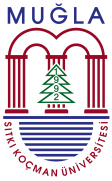 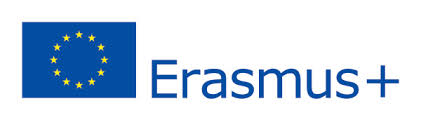 2022 Sözleşme Dönemi / KA131 Hareketlilik Projesi kapsamında “2022 Veteriner Konsorsiyum Projesi” dâhilinde Personel Ders Verme Hareketliliği Faaliyeti için başvuruları 05.06.2023 – 19.06.2023 tarihleri arasında Erasmus Başvuru Portalı aracılığıyla e-devlet üzerinden çevrimiçi olarak alınacaktır. Değerlendirme sırasında ve seçim sonrası ihtiyaç duyulacak olan bilgi ve beyanları içeren bu form çevrimiçi başvuru ile birlikte sunulması (yüklenmesi) gereken zorunlu bir belgedir. Mutlaka elektronik ortamda eksiksiz şekilde doldurulup imzalandıktan sonra PDF dosyası olarak sisteme yüklenmelidir. KİŞİSEL VE AKADEMİK/MESLEKİ BİLGİLERKİŞİSEL VE AKADEMİK/MESLEKİ BİLGİLERKİŞİSEL VE AKADEMİK/MESLEKİ BİLGİLERKİŞİSEL VE AKADEMİK/MESLEKİ BİLGİLERKİŞİSEL VE AKADEMİK/MESLEKİ BİLGİLERKİŞİSEL VE AKADEMİK/MESLEKİ BİLGİLERKİŞİSEL VE AKADEMİK/MESLEKİ BİLGİLERKİŞİSEL VE AKADEMİK/MESLEKİ BİLGİLERKİŞİSEL VE AKADEMİK/MESLEKİ BİLGİLERKİŞİSEL VE AKADEMİK/MESLEKİ BİLGİLERKİŞİSEL VE AKADEMİK/MESLEKİ BİLGİLERKİŞİSEL VE AKADEMİK/MESLEKİ BİLGİLERKİŞİSEL VE AKADEMİK/MESLEKİ BİLGİLERKİŞİSEL VE AKADEMİK/MESLEKİ BİLGİLERKİŞİSEL VE AKADEMİK/MESLEKİ BİLGİLERKİŞİSEL VE AKADEMİK/MESLEKİ BİLGİLERKİŞİSEL VE AKADEMİK/MESLEKİ BİLGİLERKİŞİSEL VE AKADEMİK/MESLEKİ BİLGİLERKİŞİSEL VE AKADEMİK/MESLEKİ BİLGİLERKİŞİSEL VE AKADEMİK/MESLEKİ BİLGİLERKİŞİSEL VE AKADEMİK/MESLEKİ BİLGİLERKİŞİSEL VE AKADEMİK/MESLEKİ BİLGİLERKİŞİSEL VE AKADEMİK/MESLEKİ BİLGİLERKİŞİSEL VE AKADEMİK/MESLEKİ BİLGİLERKİŞİSEL VE AKADEMİK/MESLEKİ BİLGİLERKİŞİSEL VE AKADEMİK/MESLEKİ BİLGİLERKİŞİSEL VE AKADEMİK/MESLEKİ BİLGİLERKİŞİSEL VE AKADEMİK/MESLEKİ BİLGİLERKİŞİSEL VE AKADEMİK/MESLEKİ BİLGİLERKİŞİSEL VE AKADEMİK/MESLEKİ BİLGİLERKİŞİSEL VE AKADEMİK/MESLEKİ BİLGİLERKİŞİSEL VE AKADEMİK/MESLEKİ BİLGİLERKİŞİSEL VE AKADEMİK/MESLEKİ BİLGİLERKİŞİSEL VE AKADEMİK/MESLEKİ BİLGİLERKİŞİSEL VE AKADEMİK/MESLEKİ BİLGİLERKİŞİSEL VE AKADEMİK/MESLEKİ BİLGİLERAdı SoyadıUnvanıUnvanıUnvanıUnvanıTC Kimlik No / YU NoTC Kimlik No / YU NoTC Kimlik No / YU NoTC Kimlik No / YU NoTC Kimlik No / YU NoTC Kimlik No / YU NoTC Kimlik No / YU NoDoğum TarihiDoğum TarihiDoğum TarihiDoğum TarihiDoğum TarihiDoğum Tarihigg/aa/yyyygg/aa/yyyygg/aa/yyyygg/aa/yyyyUyrukUyrukUyrukUyruk Türkiye Türkiye Türkiye Türkiye Türkiye Diğer:  Diğer:  Diğer: Fakülte / YüksekokulFakülte / YüksekokulFakülte / YüksekokulFakülte / YüksekokulFakülte / YüksekokulFakülte / YüksekokulFakülte / YüksekokulMeslek YüksekokuluMeslek YüksekokuluMeslek YüksekokuluMeslek YüksekokuluMeslek YüksekokuluMeslek YüksekokuluMeslek YüksekokuluBölüm / ProgramBölüm / ProgramBölüm / ProgramBölüm / ProgramBölüm / ProgramKıdem DurumuKıdem DurumuKurumda hizmet süresi Kurumda hizmet süresi Kurumda hizmet süresi Kurumda hizmet süresi Kurumda hizmet süresi Kurumda hizmet süresi Kurumda hizmet süresi Kurumda hizmet süresi Kurumda hizmet süresi Kurumda hizmet süresi Yabancı DiliYabancı DiliPuanıPuanıPuanıPuanıPuanıSınav ya da belge türüSınav ya da belge türüSınav ya da belge türüSınav ya da belge türüSınav ya da belge türüSınav ya da belge türüSınav ya da belge türüSınav ya da belge türüBir yabancı dil belgeniz yoksa yandaki seçeneklerden hangisi sizin için geçerlidir?Bir yabancı dil belgeniz yoksa yandaki seçeneklerden hangisi sizin için geçerlidir?Bir yabancı dil belgeniz yoksa yandaki seçeneklerden hangisi sizin için geçerlidir?Bir yabancı dil belgeniz yoksa yandaki seçeneklerden hangisi sizin için geçerlidir?Bir yabancı dil belgeniz yoksa yandaki seçeneklerden hangisi sizin için geçerlidir?Bir yabancı dil belgeniz yoksa yandaki seçeneklerden hangisi sizin için geçerlidir?Bir yabancı dil belgeniz yoksa yandaki seçeneklerden hangisi sizin için geçerlidir?Bir yabancı dil belgeniz yoksa yandaki seçeneklerden hangisi sizin için geçerlidir?Bir yabancı dil belgeniz yoksa yandaki seçeneklerden hangisi sizin için geçerlidir?Bir yabancı dil belgeniz yoksa yandaki seçeneklerden hangisi sizin için geçerlidir?Bir yabancı dil belgeniz yoksa yandaki seçeneklerden hangisi sizin için geçerlidir?Bir yabancı dil belgeniz yoksa yandaki seçeneklerden hangisi sizin için geçerlidir?Bir yabancı dil belgeniz yoksa yandaki seçeneklerden hangisi sizin için geçerlidir?Bir yabancı dil belgeniz yoksa yandaki seçeneklerden hangisi sizin için geçerlidir?Bir yabancı dil belgeniz yoksa yandaki seçeneklerden hangisi sizin için geçerlidir?Bir yabancı dil belgeniz yoksa yandaki seçeneklerden hangisi sizin için geçerlidir?Yurtdışında ya da Türkiye’de tamamlanmış derece programının öğretim dili Yurtdışında ya da Türkiye’de tamamlanmış derece programının öğretim dili Yurtdışında ya da Türkiye’de tamamlanmış derece programının öğretim dili Yurtdışında ya da Türkiye’de tamamlanmış derece programının öğretim dili Yurtdışında ya da Türkiye’de tamamlanmış derece programının öğretim dili Yurtdışında ya da Türkiye’de tamamlanmış derece programının öğretim dili Yurtdışında ya da Türkiye’de tamamlanmış derece programının öğretim dili Yurtdışında ya da Türkiye’de tamamlanmış derece programının öğretim dili Yurtdışında ya da Türkiye’de tamamlanmış derece programının öğretim dili Yurtdışında ya da Türkiye’de tamamlanmış derece programının öğretim dili Yurtdışında ya da Türkiye’de tamamlanmış derece programının öğretim dili Yurtdışında ya da Türkiye’de tamamlanmış derece programının öğretim dili Yurtdışında ya da Türkiye’de tamamlanmış derece programının öğretim dili Yurtdışında ya da Türkiye’de tamamlanmış derece programının öğretim dili Yurtdışında ya da Türkiye’de tamamlanmış derece programının öğretim dili Yurtdışında ya da Türkiye’de tamamlanmış derece programının öğretim dili Yurtdışında ya da Türkiye’de tamamlanmış derece programının öğretim dili Yurtdışında ya da Türkiye’de tamamlanmış derece programının öğretim dili Yurtdışında ya da Türkiye’de tamamlanmış derece programının öğretim dili Yurtdışında ya da Türkiye’de tamamlanmış derece programının öğretim dili Yurtdışında ya da Türkiye’de tamamlanmış derece programının öğretim dili Yurtdışında ya da Türkiye’de tamamlanmış derece programının öğretim dili Yurtdışında ya da Türkiye’de tamamlanmış derece programının öğretim dili Yurtdışında ya da Türkiye’de tamamlanmış derece programının öğretim dili Yurtdışında ya da Türkiye’de tamamlanmış derece programının öğretim dili “Engellilik Sağlık Kurulu Raporu” ile belgelendirilmek şartıyla her hangi bir engel durumunuz var mı?“Engellilik Sağlık Kurulu Raporu” ile belgelendirilmek şartıyla her hangi bir engel durumunuz var mı?“Engellilik Sağlık Kurulu Raporu” ile belgelendirilmek şartıyla her hangi bir engel durumunuz var mı?“Engellilik Sağlık Kurulu Raporu” ile belgelendirilmek şartıyla her hangi bir engel durumunuz var mı?“Engellilik Sağlık Kurulu Raporu” ile belgelendirilmek şartıyla her hangi bir engel durumunuz var mı?“Engellilik Sağlık Kurulu Raporu” ile belgelendirilmek şartıyla her hangi bir engel durumunuz var mı?“Engellilik Sağlık Kurulu Raporu” ile belgelendirilmek şartıyla her hangi bir engel durumunuz var mı?“Engellilik Sağlık Kurulu Raporu” ile belgelendirilmek şartıyla her hangi bir engel durumunuz var mı?“Engellilik Sağlık Kurulu Raporu” ile belgelendirilmek şartıyla her hangi bir engel durumunuz var mı?“Engellilik Sağlık Kurulu Raporu” ile belgelendirilmek şartıyla her hangi bir engel durumunuz var mı?“Engellilik Sağlık Kurulu Raporu” ile belgelendirilmek şartıyla her hangi bir engel durumunuz var mı?“Engellilik Sağlık Kurulu Raporu” ile belgelendirilmek şartıyla her hangi bir engel durumunuz var mı?“Engellilik Sağlık Kurulu Raporu” ile belgelendirilmek şartıyla her hangi bir engel durumunuz var mı?“Engellilik Sağlık Kurulu Raporu” ile belgelendirilmek şartıyla her hangi bir engel durumunuz var mı?“Engellilik Sağlık Kurulu Raporu” ile belgelendirilmek şartıyla her hangi bir engel durumunuz var mı?“Engellilik Sağlık Kurulu Raporu” ile belgelendirilmek şartıyla her hangi bir engel durumunuz var mı?“Engellilik Sağlık Kurulu Raporu” ile belgelendirilmek şartıyla her hangi bir engel durumunuz var mı?“Engellilik Sağlık Kurulu Raporu” ile belgelendirilmek şartıyla her hangi bir engel durumunuz var mı?“Engellilik Sağlık Kurulu Raporu” ile belgelendirilmek şartıyla her hangi bir engel durumunuz var mı?“Engellilik Sağlık Kurulu Raporu” ile belgelendirilmek şartıyla her hangi bir engel durumunuz var mı?“Engellilik Sağlık Kurulu Raporu” ile belgelendirilmek şartıyla her hangi bir engel durumunuz var mı?“Engellilik Sağlık Kurulu Raporu” ile belgelendirilmek şartıyla her hangi bir engel durumunuz var mı?“Engellilik Sağlık Kurulu Raporu” ile belgelendirilmek şartıyla her hangi bir engel durumunuz var mı?“Engellilik Sağlık Kurulu Raporu” ile belgelendirilmek şartıyla her hangi bir engel durumunuz var mı?“Engellilik Sağlık Kurulu Raporu” ile belgelendirilmek şartıyla her hangi bir engel durumunuz var mı?“Engellilik Sağlık Kurulu Raporu” ile belgelendirilmek şartıyla her hangi bir engel durumunuz var mı?“Engellilik Sağlık Kurulu Raporu” ile belgelendirilmek şartıyla her hangi bir engel durumunuz var mı?“Engellilik Sağlık Kurulu Raporu” ile belgelendirilmek şartıyla her hangi bir engel durumunuz var mı?“Engellilik Sağlık Kurulu Raporu” ile belgelendirilmek şartıyla her hangi bir engel durumunuz var mı?“Engellilik Sağlık Kurulu Raporu” ile belgelendirilmek şartıyla her hangi bir engel durumunuz var mı?“Engellilik Sağlık Kurulu Raporu” ile belgelendirilmek şartıyla her hangi bir engel durumunuz var mı?“Engellilik Sağlık Kurulu Raporu” ile belgelendirilmek şartıyla her hangi bir engel durumunuz var mı?“Engellilik Sağlık Kurulu Raporu” ile belgelendirilmek şartıyla her hangi bir engel durumunuz var mı?“Engellilik Sağlık Kurulu Raporu” ile belgelendirilmek şartıyla her hangi bir engel durumunuz var mı?Evet      Hayır  Evet      Hayır  Belgelendirmek şartıyla “gazi” ya da “şehit/gazi yakını” olma durumunuz var mı? Belgelendirmek şartıyla “gazi” ya da “şehit/gazi yakını” olma durumunuz var mı? Belgelendirmek şartıyla “gazi” ya da “şehit/gazi yakını” olma durumunuz var mı? Belgelendirmek şartıyla “gazi” ya da “şehit/gazi yakını” olma durumunuz var mı? Belgelendirmek şartıyla “gazi” ya da “şehit/gazi yakını” olma durumunuz var mı? Belgelendirmek şartıyla “gazi” ya da “şehit/gazi yakını” olma durumunuz var mı? Belgelendirmek şartıyla “gazi” ya da “şehit/gazi yakını” olma durumunuz var mı? Belgelendirmek şartıyla “gazi” ya da “şehit/gazi yakını” olma durumunuz var mı? Belgelendirmek şartıyla “gazi” ya da “şehit/gazi yakını” olma durumunuz var mı? Belgelendirmek şartıyla “gazi” ya da “şehit/gazi yakını” olma durumunuz var mı? Belgelendirmek şartıyla “gazi” ya da “şehit/gazi yakını” olma durumunuz var mı? Belgelendirmek şartıyla “gazi” ya da “şehit/gazi yakını” olma durumunuz var mı? Belgelendirmek şartıyla “gazi” ya da “şehit/gazi yakını” olma durumunuz var mı? Belgelendirmek şartıyla “gazi” ya da “şehit/gazi yakını” olma durumunuz var mı? Belgelendirmek şartıyla “gazi” ya da “şehit/gazi yakını” olma durumunuz var mı? Belgelendirmek şartıyla “gazi” ya da “şehit/gazi yakını” olma durumunuz var mı? Belgelendirmek şartıyla “gazi” ya da “şehit/gazi yakını” olma durumunuz var mı? Belgelendirmek şartıyla “gazi” ya da “şehit/gazi yakını” olma durumunuz var mı? Belgelendirmek şartıyla “gazi” ya da “şehit/gazi yakını” olma durumunuz var mı? Belgelendirmek şartıyla “gazi” ya da “şehit/gazi yakını” olma durumunuz var mı? Belgelendirmek şartıyla “gazi” ya da “şehit/gazi yakını” olma durumunuz var mı? Belgelendirmek şartıyla “gazi” ya da “şehit/gazi yakını” olma durumunuz var mı? Belgelendirmek şartıyla “gazi” ya da “şehit/gazi yakını” olma durumunuz var mı? Belgelendirmek şartıyla “gazi” ya da “şehit/gazi yakını” olma durumunuz var mı? Belgelendirmek şartıyla “gazi” ya da “şehit/gazi yakını” olma durumunuz var mı? Belgelendirmek şartıyla “gazi” ya da “şehit/gazi yakını” olma durumunuz var mı? Belgelendirmek şartıyla “gazi” ya da “şehit/gazi yakını” olma durumunuz var mı? Belgelendirmek şartıyla “gazi” ya da “şehit/gazi yakını” olma durumunuz var mı? Belgelendirmek şartıyla “gazi” ya da “şehit/gazi yakını” olma durumunuz var mı? Belgelendirmek şartıyla “gazi” ya da “şehit/gazi yakını” olma durumunuz var mı? Belgelendirmek şartıyla “gazi” ya da “şehit/gazi yakını” olma durumunuz var mı? Belgelendirmek şartıyla “gazi” ya da “şehit/gazi yakını” olma durumunuz var mı? Belgelendirmek şartıyla “gazi” ya da “şehit/gazi yakını” olma durumunuz var mı? Belgelendirmek şartıyla “gazi” ya da “şehit/gazi yakını” olma durumunuz var mı? Evet      Hayır  Evet      Hayır  6 Şubat 2023 deprem felaketinin akabinde ilan edilmiş olan deprem illerinden birinde ikamet etmekte olup AFAD’dan afetzede yardımı alan birinci derece yakınız var mı? 6 Şubat 2023 deprem felaketinin akabinde ilan edilmiş olan deprem illerinden birinde ikamet etmekte olup AFAD’dan afetzede yardımı alan birinci derece yakınız var mı? 6 Şubat 2023 deprem felaketinin akabinde ilan edilmiş olan deprem illerinden birinde ikamet etmekte olup AFAD’dan afetzede yardımı alan birinci derece yakınız var mı? 6 Şubat 2023 deprem felaketinin akabinde ilan edilmiş olan deprem illerinden birinde ikamet etmekte olup AFAD’dan afetzede yardımı alan birinci derece yakınız var mı? 6 Şubat 2023 deprem felaketinin akabinde ilan edilmiş olan deprem illerinden birinde ikamet etmekte olup AFAD’dan afetzede yardımı alan birinci derece yakınız var mı? 6 Şubat 2023 deprem felaketinin akabinde ilan edilmiş olan deprem illerinden birinde ikamet etmekte olup AFAD’dan afetzede yardımı alan birinci derece yakınız var mı? 6 Şubat 2023 deprem felaketinin akabinde ilan edilmiş olan deprem illerinden birinde ikamet etmekte olup AFAD’dan afetzede yardımı alan birinci derece yakınız var mı? 6 Şubat 2023 deprem felaketinin akabinde ilan edilmiş olan deprem illerinden birinde ikamet etmekte olup AFAD’dan afetzede yardımı alan birinci derece yakınız var mı? 6 Şubat 2023 deprem felaketinin akabinde ilan edilmiş olan deprem illerinden birinde ikamet etmekte olup AFAD’dan afetzede yardımı alan birinci derece yakınız var mı? 6 Şubat 2023 deprem felaketinin akabinde ilan edilmiş olan deprem illerinden birinde ikamet etmekte olup AFAD’dan afetzede yardımı alan birinci derece yakınız var mı? 6 Şubat 2023 deprem felaketinin akabinde ilan edilmiş olan deprem illerinden birinde ikamet etmekte olup AFAD’dan afetzede yardımı alan birinci derece yakınız var mı? 6 Şubat 2023 deprem felaketinin akabinde ilan edilmiş olan deprem illerinden birinde ikamet etmekte olup AFAD’dan afetzede yardımı alan birinci derece yakınız var mı? 6 Şubat 2023 deprem felaketinin akabinde ilan edilmiş olan deprem illerinden birinde ikamet etmekte olup AFAD’dan afetzede yardımı alan birinci derece yakınız var mı? 6 Şubat 2023 deprem felaketinin akabinde ilan edilmiş olan deprem illerinden birinde ikamet etmekte olup AFAD’dan afetzede yardımı alan birinci derece yakınız var mı? 6 Şubat 2023 deprem felaketinin akabinde ilan edilmiş olan deprem illerinden birinde ikamet etmekte olup AFAD’dan afetzede yardımı alan birinci derece yakınız var mı? 6 Şubat 2023 deprem felaketinin akabinde ilan edilmiş olan deprem illerinden birinde ikamet etmekte olup AFAD’dan afetzede yardımı alan birinci derece yakınız var mı? 6 Şubat 2023 deprem felaketinin akabinde ilan edilmiş olan deprem illerinden birinde ikamet etmekte olup AFAD’dan afetzede yardımı alan birinci derece yakınız var mı? 6 Şubat 2023 deprem felaketinin akabinde ilan edilmiş olan deprem illerinden birinde ikamet etmekte olup AFAD’dan afetzede yardımı alan birinci derece yakınız var mı? 6 Şubat 2023 deprem felaketinin akabinde ilan edilmiş olan deprem illerinden birinde ikamet etmekte olup AFAD’dan afetzede yardımı alan birinci derece yakınız var mı? 6 Şubat 2023 deprem felaketinin akabinde ilan edilmiş olan deprem illerinden birinde ikamet etmekte olup AFAD’dan afetzede yardımı alan birinci derece yakınız var mı? 6 Şubat 2023 deprem felaketinin akabinde ilan edilmiş olan deprem illerinden birinde ikamet etmekte olup AFAD’dan afetzede yardımı alan birinci derece yakınız var mı? 6 Şubat 2023 deprem felaketinin akabinde ilan edilmiş olan deprem illerinden birinde ikamet etmekte olup AFAD’dan afetzede yardımı alan birinci derece yakınız var mı? 6 Şubat 2023 deprem felaketinin akabinde ilan edilmiş olan deprem illerinden birinde ikamet etmekte olup AFAD’dan afetzede yardımı alan birinci derece yakınız var mı? 6 Şubat 2023 deprem felaketinin akabinde ilan edilmiş olan deprem illerinden birinde ikamet etmekte olup AFAD’dan afetzede yardımı alan birinci derece yakınız var mı? 6 Şubat 2023 deprem felaketinin akabinde ilan edilmiş olan deprem illerinden birinde ikamet etmekte olup AFAD’dan afetzede yardımı alan birinci derece yakınız var mı? 6 Şubat 2023 deprem felaketinin akabinde ilan edilmiş olan deprem illerinden birinde ikamet etmekte olup AFAD’dan afetzede yardımı alan birinci derece yakınız var mı? 6 Şubat 2023 deprem felaketinin akabinde ilan edilmiş olan deprem illerinden birinde ikamet etmekte olup AFAD’dan afetzede yardımı alan birinci derece yakınız var mı? 6 Şubat 2023 deprem felaketinin akabinde ilan edilmiş olan deprem illerinden birinde ikamet etmekte olup AFAD’dan afetzede yardımı alan birinci derece yakınız var mı? 6 Şubat 2023 deprem felaketinin akabinde ilan edilmiş olan deprem illerinden birinde ikamet etmekte olup AFAD’dan afetzede yardımı alan birinci derece yakınız var mı? 6 Şubat 2023 deprem felaketinin akabinde ilan edilmiş olan deprem illerinden birinde ikamet etmekte olup AFAD’dan afetzede yardımı alan birinci derece yakınız var mı? 6 Şubat 2023 deprem felaketinin akabinde ilan edilmiş olan deprem illerinden birinde ikamet etmekte olup AFAD’dan afetzede yardımı alan birinci derece yakınız var mı? 6 Şubat 2023 deprem felaketinin akabinde ilan edilmiş olan deprem illerinden birinde ikamet etmekte olup AFAD’dan afetzede yardımı alan birinci derece yakınız var mı? 6 Şubat 2023 deprem felaketinin akabinde ilan edilmiş olan deprem illerinden birinde ikamet etmekte olup AFAD’dan afetzede yardımı alan birinci derece yakınız var mı? 6 Şubat 2023 deprem felaketinin akabinde ilan edilmiş olan deprem illerinden birinde ikamet etmekte olup AFAD’dan afetzede yardımı alan birinci derece yakınız var mı? Evet      Hayır  Evet      Hayır  İLETİŞİM BİLGİLERİİLETİŞİM BİLGİLERİİLETİŞİM BİLGİLERİİLETİŞİM BİLGİLERİİLETİŞİM BİLGİLERİİLETİŞİM BİLGİLERİİLETİŞİM BİLGİLERİİLETİŞİM BİLGİLERİİLETİŞİM BİLGİLERİİLETİŞİM BİLGİLERİİLETİŞİM BİLGİLERİİLETİŞİM BİLGİLERİİLETİŞİM BİLGİLERİİLETİŞİM BİLGİLERİİLETİŞİM BİLGİLERİİLETİŞİM BİLGİLERİİLETİŞİM BİLGİLERİİLETİŞİM BİLGİLERİİLETİŞİM BİLGİLERİİLETİŞİM BİLGİLERİİLETİŞİM BİLGİLERİİLETİŞİM BİLGİLERİİLETİŞİM BİLGİLERİİLETİŞİM BİLGİLERİİLETİŞİM BİLGİLERİİLETİŞİM BİLGİLERİİLETİŞİM BİLGİLERİİLETİŞİM BİLGİLERİİLETİŞİM BİLGİLERİİLETİŞİM BİLGİLERİİLETİŞİM BİLGİLERİİLETİŞİM BİLGİLERİİLETİŞİM BİLGİLERİİLETİŞİM BİLGİLERİİLETİŞİM BİLGİLERİİLETİŞİM BİLGİLERİİkamet Adresi İkamet Adresi İkamet Adresi E-posta (kurumsal)E-posta (kurumsal)E-posta (kurumsal)E-posta (kurumsal)E-posta (kurumsal)E-posta (kurumsal)E-posta (kurumsal)E-posta (kurumsal)E-posta (özel)E-posta (özel)E-posta (özel)E-posta (özel)E-posta (özel)E-posta (özel)Ofis Telefon NoOfis Telefon NoOfis Telefon NoOfis Telefon NoGSM NoGSM NoGSM NoERASMUS VE HAREKETLİLİK BİLGİLERİERASMUS VE HAREKETLİLİK BİLGİLERİERASMUS VE HAREKETLİLİK BİLGİLERİERASMUS VE HAREKETLİLİK BİLGİLERİERASMUS VE HAREKETLİLİK BİLGİLERİERASMUS VE HAREKETLİLİK BİLGİLERİERASMUS VE HAREKETLİLİK BİLGİLERİERASMUS VE HAREKETLİLİK BİLGİLERİERASMUS VE HAREKETLİLİK BİLGİLERİERASMUS VE HAREKETLİLİK BİLGİLERİERASMUS VE HAREKETLİLİK BİLGİLERİERASMUS VE HAREKETLİLİK BİLGİLERİERASMUS VE HAREKETLİLİK BİLGİLERİERASMUS VE HAREKETLİLİK BİLGİLERİERASMUS VE HAREKETLİLİK BİLGİLERİERASMUS VE HAREKETLİLİK BİLGİLERİERASMUS VE HAREKETLİLİK BİLGİLERİERASMUS VE HAREKETLİLİK BİLGİLERİERASMUS VE HAREKETLİLİK BİLGİLERİERASMUS VE HAREKETLİLİK BİLGİLERİERASMUS VE HAREKETLİLİK BİLGİLERİERASMUS VE HAREKETLİLİK BİLGİLERİERASMUS VE HAREKETLİLİK BİLGİLERİERASMUS VE HAREKETLİLİK BİLGİLERİERASMUS VE HAREKETLİLİK BİLGİLERİERASMUS VE HAREKETLİLİK BİLGİLERİERASMUS VE HAREKETLİLİK BİLGİLERİERASMUS VE HAREKETLİLİK BİLGİLERİERASMUS VE HAREKETLİLİK BİLGİLERİERASMUS VE HAREKETLİLİK BİLGİLERİERASMUS VE HAREKETLİLİK BİLGİLERİERASMUS VE HAREKETLİLİK BİLGİLERİERASMUS VE HAREKETLİLİK BİLGİLERİERASMUS VE HAREKETLİLİK BİLGİLERİERASMUS VE HAREKETLİLİK BİLGİLERİERASMUS VE HAREKETLİLİK BİLGİLERİDaha önce (2014-2023 arasında) personel hareketliliğinin herhangi bir türünden yararlandınız mı?  Daha önce (2014-2023 arasında) personel hareketliliğinin herhangi bir türünden yararlandınız mı?  Daha önce (2014-2023 arasında) personel hareketliliğinin herhangi bir türünden yararlandınız mı?  Daha önce (2014-2023 arasında) personel hareketliliğinin herhangi bir türünden yararlandınız mı?  Daha önce (2014-2023 arasında) personel hareketliliğinin herhangi bir türünden yararlandınız mı?  Daha önce (2014-2023 arasında) personel hareketliliğinin herhangi bir türünden yararlandınız mı?  Daha önce (2014-2023 arasında) personel hareketliliğinin herhangi bir türünden yararlandınız mı?  Daha önce (2014-2023 arasında) personel hareketliliğinin herhangi bir türünden yararlandınız mı?  Daha önce (2014-2023 arasında) personel hareketliliğinin herhangi bir türünden yararlandınız mı?  Daha önce (2014-2023 arasında) personel hareketliliğinin herhangi bir türünden yararlandınız mı?  Daha önce (2014-2023 arasında) personel hareketliliğinin herhangi bir türünden yararlandınız mı?  Daha önce (2014-2023 arasında) personel hareketliliğinin herhangi bir türünden yararlandınız mı?  Daha önce (2014-2023 arasında) personel hareketliliğinin herhangi bir türünden yararlandınız mı?  Daha önce (2014-2023 arasında) personel hareketliliğinin herhangi bir türünden yararlandınız mı?  Daha önce (2014-2023 arasında) personel hareketliliğinin herhangi bir türünden yararlandınız mı?  Daha önce (2014-2023 arasında) personel hareketliliğinin herhangi bir türünden yararlandınız mı?  Daha önce (2014-2023 arasında) personel hareketliliğinin herhangi bir türünden yararlandınız mı?  Daha önce (2014-2023 arasında) personel hareketliliğinin herhangi bir türünden yararlandınız mı?  Daha önce (2014-2023 arasında) personel hareketliliğinin herhangi bir türünden yararlandınız mı?  Evet      Hayır  Evet      Hayır  Evet      Hayır  Evet      Hayır  Evet      Hayır  Evet      Hayır  Evet      Hayır  Evet      Hayır  Kaç kez yararlandınız?Kaç kez yararlandınız?Kaç kez yararlandınız?Kaç kez yararlandınız?Kaç kez yararlandınız?Kaç kez yararlandınız?Kaç kez yararlandınız?Kaç kez yararlandınız?Yararlandığınız hareketlilik türü / türleri?Yararlandığınız hareketlilik türü / türleri?Yararlandığınız hareketlilik türü / türleri?Yararlandığınız hareketlilik türü / türleri?Yararlandığınız hareketlilik türü / türleri?Yararlandığınız hareketlilik türü / türleri?Yararlandığınız hareketlilik türü / türleri?Yararlandığınız hareketlilik türü / türleri?Yararlandığınız hareketlilik türü / türleri?Yararlandığınız hareketlilik türü / türleri?Yararlandığınız hareketlilik türü / türleri?Yararlandığınız hareketlilik türü / türleri?Yararlandığınız hareketlilik türü / türleri?Yararlandığınız hareketlilik türü / türleri?Yararlandığınız hareketlilik türü / türleri?Personel Ders Verme Hareketliliği     Personel Eğitim Alma Hareketliliği  Personel Ders Verme Hareketliliği     Personel Eğitim Alma Hareketliliği  Personel Ders Verme Hareketliliği     Personel Eğitim Alma Hareketliliği  Personel Ders Verme Hareketliliği     Personel Eğitim Alma Hareketliliği  Personel Ders Verme Hareketliliği     Personel Eğitim Alma Hareketliliği  Personel Ders Verme Hareketliliği     Personel Eğitim Alma Hareketliliği  Personel Ders Verme Hareketliliği     Personel Eğitim Alma Hareketliliği  Personel Ders Verme Hareketliliği     Personel Eğitim Alma Hareketliliği  Personel Ders Verme Hareketliliği     Personel Eğitim Alma Hareketliliği  Personel Ders Verme Hareketliliği     Personel Eğitim Alma Hareketliliği  Personel Ders Verme Hareketliliği     Personel Eğitim Alma Hareketliliği  Personel Ders Verme Hareketliliği     Personel Eğitim Alma Hareketliliği  Personel Ders Verme Hareketliliği     Personel Eğitim Alma Hareketliliği  Personel Ders Verme Hareketliliği     Personel Eğitim Alma Hareketliliği  Personel Ders Verme Hareketliliği     Personel Eğitim Alma Hareketliliği  Personel Ders Verme Hareketliliği     Personel Eğitim Alma Hareketliliği  Personel Ders Verme Hareketliliği     Personel Eğitim Alma Hareketliliği  Personel Ders Verme Hareketliliği     Personel Eğitim Alma Hareketliliği  Personel Ders Verme Hareketliliği     Personel Eğitim Alma Hareketliliği  Personel Ders Verme Hareketliliği     Personel Eğitim Alma Hareketliliği  Personel Ders Verme Hareketliliği     Personel Eğitim Alma Hareketliliği  Daha önce katılımcı olduysanız hareketlilik gerçekleştirdiğiniz yılDaha önce katılımcı olduysanız hareketlilik gerçekleştirdiğiniz yılDaha önce katılımcı olduysanız hareketlilik gerçekleştirdiğiniz yılDaha önce katılımcı olduysanız hareketlilik gerçekleştirdiğiniz yılDaha önce katılımcı olduysanız hareketlilik gerçekleştirdiğiniz yılDaha önce katılımcı olduysanız hareketlilik gerçekleştirdiğiniz yılDaha önce katılımcı olduysanız hareketlilik gerçekleştirdiğiniz yılDaha önce katılımcı olduysanız hareketlilik gerçekleştirdiğiniz yılDaha önce katılımcı olduysanız hareketlilik gerçekleştirdiğiniz yılDaha önce katılımcı olduysanız hareketlilik gerçekleştirdiğiniz yılDaha önce katılımcı olduysanız hareketlilik gerçekleştirdiğiniz yıl1. faaliyet    2.  faaliyet     3. faaliyet    1. faaliyet    2.  faaliyet     3. faaliyet    1. faaliyet    2.  faaliyet     3. faaliyet    1. faaliyet    2.  faaliyet     3. faaliyet    1. faaliyet    2.  faaliyet     3. faaliyet    1. faaliyet    2.  faaliyet     3. faaliyet    1. faaliyet    2.  faaliyet     3. faaliyet    1. faaliyet    2.  faaliyet     3. faaliyet    1. faaliyet    2.  faaliyet     3. faaliyet    1. faaliyet    2.  faaliyet     3. faaliyet    1. faaliyet    2.  faaliyet     3. faaliyet    1. faaliyet    2.  faaliyet     3. faaliyet    1. faaliyet    2.  faaliyet     3. faaliyet    1. faaliyet    2.  faaliyet     3. faaliyet    1. faaliyet    2.  faaliyet     3. faaliyet    1. faaliyet    2.  faaliyet     3. faaliyet    1. faaliyet    2.  faaliyet     3. faaliyet    1. faaliyet    2.  faaliyet     3. faaliyet    1. faaliyet    2.  faaliyet     3. faaliyet    1. faaliyet    2.  faaliyet     3. faaliyet    1. faaliyet    2.  faaliyet     3. faaliyet    1. faaliyet    2.  faaliyet     3. faaliyet    1. faaliyet    2.  faaliyet     3. faaliyet    1. faaliyet    2.  faaliyet     3. faaliyet    1. faaliyet    2.  faaliyet     3. faaliyet    Daha önce Erasmus+ Programı (2014-2021) Personel Hareketliliği kapsamında katılımcı adayı olarak seçildiğiniz halde mücbir bir sebep olmaksızın feragat ettiğiniz ya da faaliyeti gerçekleştirmediğiniz oldu mu? Daha önce Erasmus+ Programı (2014-2021) Personel Hareketliliği kapsamında katılımcı adayı olarak seçildiğiniz halde mücbir bir sebep olmaksızın feragat ettiğiniz ya da faaliyeti gerçekleştirmediğiniz oldu mu? Daha önce Erasmus+ Programı (2014-2021) Personel Hareketliliği kapsamında katılımcı adayı olarak seçildiğiniz halde mücbir bir sebep olmaksızın feragat ettiğiniz ya da faaliyeti gerçekleştirmediğiniz oldu mu? Daha önce Erasmus+ Programı (2014-2021) Personel Hareketliliği kapsamında katılımcı adayı olarak seçildiğiniz halde mücbir bir sebep olmaksızın feragat ettiğiniz ya da faaliyeti gerçekleştirmediğiniz oldu mu? Daha önce Erasmus+ Programı (2014-2021) Personel Hareketliliği kapsamında katılımcı adayı olarak seçildiğiniz halde mücbir bir sebep olmaksızın feragat ettiğiniz ya da faaliyeti gerçekleştirmediğiniz oldu mu? Daha önce Erasmus+ Programı (2014-2021) Personel Hareketliliği kapsamında katılımcı adayı olarak seçildiğiniz halde mücbir bir sebep olmaksızın feragat ettiğiniz ya da faaliyeti gerçekleştirmediğiniz oldu mu? Daha önce Erasmus+ Programı (2014-2021) Personel Hareketliliği kapsamında katılımcı adayı olarak seçildiğiniz halde mücbir bir sebep olmaksızın feragat ettiğiniz ya da faaliyeti gerçekleştirmediğiniz oldu mu? Daha önce Erasmus+ Programı (2014-2021) Personel Hareketliliği kapsamında katılımcı adayı olarak seçildiğiniz halde mücbir bir sebep olmaksızın feragat ettiğiniz ya da faaliyeti gerçekleştirmediğiniz oldu mu? Daha önce Erasmus+ Programı (2014-2021) Personel Hareketliliği kapsamında katılımcı adayı olarak seçildiğiniz halde mücbir bir sebep olmaksızın feragat ettiğiniz ya da faaliyeti gerçekleştirmediğiniz oldu mu? Daha önce Erasmus+ Programı (2014-2021) Personel Hareketliliği kapsamında katılımcı adayı olarak seçildiğiniz halde mücbir bir sebep olmaksızın feragat ettiğiniz ya da faaliyeti gerçekleştirmediğiniz oldu mu? Daha önce Erasmus+ Programı (2014-2021) Personel Hareketliliği kapsamında katılımcı adayı olarak seçildiğiniz halde mücbir bir sebep olmaksızın feragat ettiğiniz ya da faaliyeti gerçekleştirmediğiniz oldu mu? Daha önce Erasmus+ Programı (2014-2021) Personel Hareketliliği kapsamında katılımcı adayı olarak seçildiğiniz halde mücbir bir sebep olmaksızın feragat ettiğiniz ya da faaliyeti gerçekleştirmediğiniz oldu mu? Daha önce Erasmus+ Programı (2014-2021) Personel Hareketliliği kapsamında katılımcı adayı olarak seçildiğiniz halde mücbir bir sebep olmaksızın feragat ettiğiniz ya da faaliyeti gerçekleştirmediğiniz oldu mu? Daha önce Erasmus+ Programı (2014-2021) Personel Hareketliliği kapsamında katılımcı adayı olarak seçildiğiniz halde mücbir bir sebep olmaksızın feragat ettiğiniz ya da faaliyeti gerçekleştirmediğiniz oldu mu? Daha önce Erasmus+ Programı (2014-2021) Personel Hareketliliği kapsamında katılımcı adayı olarak seçildiğiniz halde mücbir bir sebep olmaksızın feragat ettiğiniz ya da faaliyeti gerçekleştirmediğiniz oldu mu? Daha önce Erasmus+ Programı (2014-2021) Personel Hareketliliği kapsamında katılımcı adayı olarak seçildiğiniz halde mücbir bir sebep olmaksızın feragat ettiğiniz ya da faaliyeti gerçekleştirmediğiniz oldu mu? Daha önce Erasmus+ Programı (2014-2021) Personel Hareketliliği kapsamında katılımcı adayı olarak seçildiğiniz halde mücbir bir sebep olmaksızın feragat ettiğiniz ya da faaliyeti gerçekleştirmediğiniz oldu mu? Daha önce Erasmus+ Programı (2014-2021) Personel Hareketliliği kapsamında katılımcı adayı olarak seçildiğiniz halde mücbir bir sebep olmaksızın feragat ettiğiniz ya da faaliyeti gerçekleştirmediğiniz oldu mu? Daha önce Erasmus+ Programı (2014-2021) Personel Hareketliliği kapsamında katılımcı adayı olarak seçildiğiniz halde mücbir bir sebep olmaksızın feragat ettiğiniz ya da faaliyeti gerçekleştirmediğiniz oldu mu? Daha önce Erasmus+ Programı (2014-2021) Personel Hareketliliği kapsamında katılımcı adayı olarak seçildiğiniz halde mücbir bir sebep olmaksızın feragat ettiğiniz ya da faaliyeti gerçekleştirmediğiniz oldu mu? Daha önce Erasmus+ Programı (2014-2021) Personel Hareketliliği kapsamında katılımcı adayı olarak seçildiğiniz halde mücbir bir sebep olmaksızın feragat ettiğiniz ya da faaliyeti gerçekleştirmediğiniz oldu mu? Daha önce Erasmus+ Programı (2014-2021) Personel Hareketliliği kapsamında katılımcı adayı olarak seçildiğiniz halde mücbir bir sebep olmaksızın feragat ettiğiniz ya da faaliyeti gerçekleştirmediğiniz oldu mu? Daha önce Erasmus+ Programı (2014-2021) Personel Hareketliliği kapsamında katılımcı adayı olarak seçildiğiniz halde mücbir bir sebep olmaksızın feragat ettiğiniz ya da faaliyeti gerçekleştirmediğiniz oldu mu? Daha önce Erasmus+ Programı (2014-2021) Personel Hareketliliği kapsamında katılımcı adayı olarak seçildiğiniz halde mücbir bir sebep olmaksızın feragat ettiğiniz ya da faaliyeti gerçekleştirmediğiniz oldu mu? Daha önce Erasmus+ Programı (2014-2021) Personel Hareketliliği kapsamında katılımcı adayı olarak seçildiğiniz halde mücbir bir sebep olmaksızın feragat ettiğiniz ya da faaliyeti gerçekleştirmediğiniz oldu mu? Daha önce Erasmus+ Programı (2014-2021) Personel Hareketliliği kapsamında katılımcı adayı olarak seçildiğiniz halde mücbir bir sebep olmaksızın feragat ettiğiniz ya da faaliyeti gerçekleştirmediğiniz oldu mu? Daha önce Erasmus+ Programı (2014-2021) Personel Hareketliliği kapsamında katılımcı adayı olarak seçildiğiniz halde mücbir bir sebep olmaksızın feragat ettiğiniz ya da faaliyeti gerçekleştirmediğiniz oldu mu? Daha önce Erasmus+ Programı (2014-2021) Personel Hareketliliği kapsamında katılımcı adayı olarak seçildiğiniz halde mücbir bir sebep olmaksızın feragat ettiğiniz ya da faaliyeti gerçekleştirmediğiniz oldu mu? Daha önce Erasmus+ Programı (2014-2021) Personel Hareketliliği kapsamında katılımcı adayı olarak seçildiğiniz halde mücbir bir sebep olmaksızın feragat ettiğiniz ya da faaliyeti gerçekleştirmediğiniz oldu mu? Daha önce Erasmus+ Programı (2014-2021) Personel Hareketliliği kapsamında katılımcı adayı olarak seçildiğiniz halde mücbir bir sebep olmaksızın feragat ettiğiniz ya da faaliyeti gerçekleştirmediğiniz oldu mu? Daha önce Erasmus+ Programı (2014-2021) Personel Hareketliliği kapsamında katılımcı adayı olarak seçildiğiniz halde mücbir bir sebep olmaksızın feragat ettiğiniz ya da faaliyeti gerçekleştirmediğiniz oldu mu? Daha önce Erasmus+ Programı (2014-2021) Personel Hareketliliği kapsamında katılımcı adayı olarak seçildiğiniz halde mücbir bir sebep olmaksızın feragat ettiğiniz ya da faaliyeti gerçekleştirmediğiniz oldu mu? Daha önce Erasmus+ Programı (2014-2021) Personel Hareketliliği kapsamında katılımcı adayı olarak seçildiğiniz halde mücbir bir sebep olmaksızın feragat ettiğiniz ya da faaliyeti gerçekleştirmediğiniz oldu mu? Daha önce Erasmus+ Programı (2014-2021) Personel Hareketliliği kapsamında katılımcı adayı olarak seçildiğiniz halde mücbir bir sebep olmaksızın feragat ettiğiniz ya da faaliyeti gerçekleştirmediğiniz oldu mu? Daha önce Erasmus+ Programı (2014-2021) Personel Hareketliliği kapsamında katılımcı adayı olarak seçildiğiniz halde mücbir bir sebep olmaksızın feragat ettiğiniz ya da faaliyeti gerçekleştirmediğiniz oldu mu? Evet       Hayır  En az 6 ay öncesinden devam eden “Erasmus+ Fakülte/Bölüm/ABD Koordinatörlüğü” göreviniz var mı?En az 6 ay öncesinden devam eden “Erasmus+ Fakülte/Bölüm/ABD Koordinatörlüğü” göreviniz var mı?En az 6 ay öncesinden devam eden “Erasmus+ Fakülte/Bölüm/ABD Koordinatörlüğü” göreviniz var mı?En az 6 ay öncesinden devam eden “Erasmus+ Fakülte/Bölüm/ABD Koordinatörlüğü” göreviniz var mı?En az 6 ay öncesinden devam eden “Erasmus+ Fakülte/Bölüm/ABD Koordinatörlüğü” göreviniz var mı?En az 6 ay öncesinden devam eden “Erasmus+ Fakülte/Bölüm/ABD Koordinatörlüğü” göreviniz var mı?En az 6 ay öncesinden devam eden “Erasmus+ Fakülte/Bölüm/ABD Koordinatörlüğü” göreviniz var mı?En az 6 ay öncesinden devam eden “Erasmus+ Fakülte/Bölüm/ABD Koordinatörlüğü” göreviniz var mı?En az 6 ay öncesinden devam eden “Erasmus+ Fakülte/Bölüm/ABD Koordinatörlüğü” göreviniz var mı?En az 6 ay öncesinden devam eden “Erasmus+ Fakülte/Bölüm/ABD Koordinatörlüğü” göreviniz var mı?En az 6 ay öncesinden devam eden “Erasmus+ Fakülte/Bölüm/ABD Koordinatörlüğü” göreviniz var mı?En az 6 ay öncesinden devam eden “Erasmus+ Fakülte/Bölüm/ABD Koordinatörlüğü” göreviniz var mı?En az 6 ay öncesinden devam eden “Erasmus+ Fakülte/Bölüm/ABD Koordinatörlüğü” göreviniz var mı?En az 6 ay öncesinden devam eden “Erasmus+ Fakülte/Bölüm/ABD Koordinatörlüğü” göreviniz var mı?En az 6 ay öncesinden devam eden “Erasmus+ Fakülte/Bölüm/ABD Koordinatörlüğü” göreviniz var mı?En az 6 ay öncesinden devam eden “Erasmus+ Fakülte/Bölüm/ABD Koordinatörlüğü” göreviniz var mı?En az 6 ay öncesinden devam eden “Erasmus+ Fakülte/Bölüm/ABD Koordinatörlüğü” göreviniz var mı?En az 6 ay öncesinden devam eden “Erasmus+ Fakülte/Bölüm/ABD Koordinatörlüğü” göreviniz var mı?En az 6 ay öncesinden devam eden “Erasmus+ Fakülte/Bölüm/ABD Koordinatörlüğü” göreviniz var mı?En az 6 ay öncesinden devam eden “Erasmus+ Fakülte/Bölüm/ABD Koordinatörlüğü” göreviniz var mı?En az 6 ay öncesinden devam eden “Erasmus+ Fakülte/Bölüm/ABD Koordinatörlüğü” göreviniz var mı?En az 6 ay öncesinden devam eden “Erasmus+ Fakülte/Bölüm/ABD Koordinatörlüğü” göreviniz var mı?En az 6 ay öncesinden devam eden “Erasmus+ Fakülte/Bölüm/ABD Koordinatörlüğü” göreviniz var mı?En az 6 ay öncesinden devam eden “Erasmus+ Fakülte/Bölüm/ABD Koordinatörlüğü” göreviniz var mı?En az 6 ay öncesinden devam eden “Erasmus+ Fakülte/Bölüm/ABD Koordinatörlüğü” göreviniz var mı?En az 6 ay öncesinden devam eden “Erasmus+ Fakülte/Bölüm/ABD Koordinatörlüğü” göreviniz var mı?En az 6 ay öncesinden devam eden “Erasmus+ Fakülte/Bölüm/ABD Koordinatörlüğü” göreviniz var mı?En az 6 ay öncesinden devam eden “Erasmus+ Fakülte/Bölüm/ABD Koordinatörlüğü” göreviniz var mı?En az 6 ay öncesinden devam eden “Erasmus+ Fakülte/Bölüm/ABD Koordinatörlüğü” göreviniz var mı?En az 6 ay öncesinden devam eden “Erasmus+ Fakülte/Bölüm/ABD Koordinatörlüğü” göreviniz var mı?En az 6 ay öncesinden devam eden “Erasmus+ Fakülte/Bölüm/ABD Koordinatörlüğü” göreviniz var mı?En az 6 ay öncesinden devam eden “Erasmus+ Fakülte/Bölüm/ABD Koordinatörlüğü” göreviniz var mı?En az 6 ay öncesinden devam eden “Erasmus+ Fakülte/Bölüm/ABD Koordinatörlüğü” göreviniz var mı?Evet       Hayır  Evet       Hayır  Evet       Hayır  Yeni Erasmus+ Programının başlangıcı kabul edilen 25.03.2021 tarihinden Nisan 2023 sonuna kadarki zaman aralığında kurumlararası (ikili) anlaşma imzalanmasını sağladınız mı? Yeni Erasmus+ Programının başlangıcı kabul edilen 25.03.2021 tarihinden Nisan 2023 sonuna kadarki zaman aralığında kurumlararası (ikili) anlaşma imzalanmasını sağladınız mı? Yeni Erasmus+ Programının başlangıcı kabul edilen 25.03.2021 tarihinden Nisan 2023 sonuna kadarki zaman aralığında kurumlararası (ikili) anlaşma imzalanmasını sağladınız mı? Yeni Erasmus+ Programının başlangıcı kabul edilen 25.03.2021 tarihinden Nisan 2023 sonuna kadarki zaman aralığında kurumlararası (ikili) anlaşma imzalanmasını sağladınız mı? Yeni Erasmus+ Programının başlangıcı kabul edilen 25.03.2021 tarihinden Nisan 2023 sonuna kadarki zaman aralığında kurumlararası (ikili) anlaşma imzalanmasını sağladınız mı? Yeni Erasmus+ Programının başlangıcı kabul edilen 25.03.2021 tarihinden Nisan 2023 sonuna kadarki zaman aralığında kurumlararası (ikili) anlaşma imzalanmasını sağladınız mı? Yeni Erasmus+ Programının başlangıcı kabul edilen 25.03.2021 tarihinden Nisan 2023 sonuna kadarki zaman aralığında kurumlararası (ikili) anlaşma imzalanmasını sağladınız mı? Yeni Erasmus+ Programının başlangıcı kabul edilen 25.03.2021 tarihinden Nisan 2023 sonuna kadarki zaman aralığında kurumlararası (ikili) anlaşma imzalanmasını sağladınız mı? Yeni Erasmus+ Programının başlangıcı kabul edilen 25.03.2021 tarihinden Nisan 2023 sonuna kadarki zaman aralığında kurumlararası (ikili) anlaşma imzalanmasını sağladınız mı? Yeni Erasmus+ Programının başlangıcı kabul edilen 25.03.2021 tarihinden Nisan 2023 sonuna kadarki zaman aralığında kurumlararası (ikili) anlaşma imzalanmasını sağladınız mı? Yeni Erasmus+ Programının başlangıcı kabul edilen 25.03.2021 tarihinden Nisan 2023 sonuna kadarki zaman aralığında kurumlararası (ikili) anlaşma imzalanmasını sağladınız mı? Yeni Erasmus+ Programının başlangıcı kabul edilen 25.03.2021 tarihinden Nisan 2023 sonuna kadarki zaman aralığında kurumlararası (ikili) anlaşma imzalanmasını sağladınız mı? Yeni Erasmus+ Programının başlangıcı kabul edilen 25.03.2021 tarihinden Nisan 2023 sonuna kadarki zaman aralığında kurumlararası (ikili) anlaşma imzalanmasını sağladınız mı? Yeni Erasmus+ Programının başlangıcı kabul edilen 25.03.2021 tarihinden Nisan 2023 sonuna kadarki zaman aralığında kurumlararası (ikili) anlaşma imzalanmasını sağladınız mı? Yeni Erasmus+ Programının başlangıcı kabul edilen 25.03.2021 tarihinden Nisan 2023 sonuna kadarki zaman aralığında kurumlararası (ikili) anlaşma imzalanmasını sağladınız mı? Yeni Erasmus+ Programının başlangıcı kabul edilen 25.03.2021 tarihinden Nisan 2023 sonuna kadarki zaman aralığında kurumlararası (ikili) anlaşma imzalanmasını sağladınız mı? Yeni Erasmus+ Programının başlangıcı kabul edilen 25.03.2021 tarihinden Nisan 2023 sonuna kadarki zaman aralığında kurumlararası (ikili) anlaşma imzalanmasını sağladınız mı? Yeni Erasmus+ Programının başlangıcı kabul edilen 25.03.2021 tarihinden Nisan 2023 sonuna kadarki zaman aralığında kurumlararası (ikili) anlaşma imzalanmasını sağladınız mı? Yeni Erasmus+ Programının başlangıcı kabul edilen 25.03.2021 tarihinden Nisan 2023 sonuna kadarki zaman aralığında kurumlararası (ikili) anlaşma imzalanmasını sağladınız mı? Yeni Erasmus+ Programının başlangıcı kabul edilen 25.03.2021 tarihinden Nisan 2023 sonuna kadarki zaman aralığında kurumlararası (ikili) anlaşma imzalanmasını sağladınız mı? Yeni Erasmus+ Programının başlangıcı kabul edilen 25.03.2021 tarihinden Nisan 2023 sonuna kadarki zaman aralığında kurumlararası (ikili) anlaşma imzalanmasını sağladınız mı? Yeni Erasmus+ Programının başlangıcı kabul edilen 25.03.2021 tarihinden Nisan 2023 sonuna kadarki zaman aralığında kurumlararası (ikili) anlaşma imzalanmasını sağladınız mı? Yeni Erasmus+ Programının başlangıcı kabul edilen 25.03.2021 tarihinden Nisan 2023 sonuna kadarki zaman aralığında kurumlararası (ikili) anlaşma imzalanmasını sağladınız mı? Yeni Erasmus+ Programının başlangıcı kabul edilen 25.03.2021 tarihinden Nisan 2023 sonuna kadarki zaman aralığında kurumlararası (ikili) anlaşma imzalanmasını sağladınız mı? Yeni Erasmus+ Programının başlangıcı kabul edilen 25.03.2021 tarihinden Nisan 2023 sonuna kadarki zaman aralığında kurumlararası (ikili) anlaşma imzalanmasını sağladınız mı? Yeni Erasmus+ Programının başlangıcı kabul edilen 25.03.2021 tarihinden Nisan 2023 sonuna kadarki zaman aralığında kurumlararası (ikili) anlaşma imzalanmasını sağladınız mı? Yeni Erasmus+ Programının başlangıcı kabul edilen 25.03.2021 tarihinden Nisan 2023 sonuna kadarki zaman aralığında kurumlararası (ikili) anlaşma imzalanmasını sağladınız mı? Yeni Erasmus+ Programının başlangıcı kabul edilen 25.03.2021 tarihinden Nisan 2023 sonuna kadarki zaman aralığında kurumlararası (ikili) anlaşma imzalanmasını sağladınız mı? Yeni Erasmus+ Programının başlangıcı kabul edilen 25.03.2021 tarihinden Nisan 2023 sonuna kadarki zaman aralığında kurumlararası (ikili) anlaşma imzalanmasını sağladınız mı? Yeni Erasmus+ Programının başlangıcı kabul edilen 25.03.2021 tarihinden Nisan 2023 sonuna kadarki zaman aralığında kurumlararası (ikili) anlaşma imzalanmasını sağladınız mı? Yeni Erasmus+ Programının başlangıcı kabul edilen 25.03.2021 tarihinden Nisan 2023 sonuna kadarki zaman aralığında kurumlararası (ikili) anlaşma imzalanmasını sağladınız mı? Yeni Erasmus+ Programının başlangıcı kabul edilen 25.03.2021 tarihinden Nisan 2023 sonuna kadarki zaman aralığında kurumlararası (ikili) anlaşma imzalanmasını sağladınız mı? Yeni Erasmus+ Programının başlangıcı kabul edilen 25.03.2021 tarihinden Nisan 2023 sonuna kadarki zaman aralığında kurumlararası (ikili) anlaşma imzalanmasını sağladınız mı? Evet        Hayır  Evet        Hayır  Evet        Hayır  Anlaşma yapılmasını sağladığınız kurum ya da kurumlar? Anlaşma yapılmasını sağladığınız kurum ya da kurumlar? Anlaşma yapılmasını sağladığınız kurum ya da kurumlar? Anlaşma yapılmasını sağladığınız kurum ya da kurumlar? Anlaşma yapılmasını sağladığınız kurum ya da kurumlar? Anlaşma yapılmasını sağladığınız kurum ya da kurumlar? Anlaşma yapılmasını sağladığınız kurum ya da kurumlar? Anlaşma yapılmasını sağladığınız kurum ya da kurumlar? Anlaşma yapılmasını sağladığınız kurum ya da kurumlar? 1.Anlaşma yapılmasını sağladığınız kurum ya da kurumlar? Anlaşma yapılmasını sağladığınız kurum ya da kurumlar? Anlaşma yapılmasını sağladığınız kurum ya da kurumlar? Anlaşma yapılmasını sağladığınız kurum ya da kurumlar? Anlaşma yapılmasını sağladığınız kurum ya da kurumlar? Anlaşma yapılmasını sağladığınız kurum ya da kurumlar? Anlaşma yapılmasını sağladığınız kurum ya da kurumlar? Anlaşma yapılmasını sağladığınız kurum ya da kurumlar? Anlaşma yapılmasını sağladığınız kurum ya da kurumlar? 2.Anlaşma yapılmasını sağladığınız kurum ya da kurumlar? Anlaşma yapılmasını sağladığınız kurum ya da kurumlar? Anlaşma yapılmasını sağladığınız kurum ya da kurumlar? Anlaşma yapılmasını sağladığınız kurum ya da kurumlar? Anlaşma yapılmasını sağladığınız kurum ya da kurumlar? Anlaşma yapılmasını sağladığınız kurum ya da kurumlar? Anlaşma yapılmasını sağladığınız kurum ya da kurumlar? Anlaşma yapılmasını sağladığınız kurum ya da kurumlar? Anlaşma yapılmasını sağladığınız kurum ya da kurumlar? 3.Erasmus+ Programı kapsamında, son beş akademik yıl içinde,  kurumumuzda misafir edilen değişim öğrencileri için müfredat dışında yabancı dilde ders verdiniz mi? Erasmus+ Programı kapsamında, son beş akademik yıl içinde,  kurumumuzda misafir edilen değişim öğrencileri için müfredat dışında yabancı dilde ders verdiniz mi? Erasmus+ Programı kapsamında, son beş akademik yıl içinde,  kurumumuzda misafir edilen değişim öğrencileri için müfredat dışında yabancı dilde ders verdiniz mi? Erasmus+ Programı kapsamında, son beş akademik yıl içinde,  kurumumuzda misafir edilen değişim öğrencileri için müfredat dışında yabancı dilde ders verdiniz mi? Erasmus+ Programı kapsamında, son beş akademik yıl içinde,  kurumumuzda misafir edilen değişim öğrencileri için müfredat dışında yabancı dilde ders verdiniz mi? Erasmus+ Programı kapsamında, son beş akademik yıl içinde,  kurumumuzda misafir edilen değişim öğrencileri için müfredat dışında yabancı dilde ders verdiniz mi? Erasmus+ Programı kapsamında, son beş akademik yıl içinde,  kurumumuzda misafir edilen değişim öğrencileri için müfredat dışında yabancı dilde ders verdiniz mi? Erasmus+ Programı kapsamında, son beş akademik yıl içinde,  kurumumuzda misafir edilen değişim öğrencileri için müfredat dışında yabancı dilde ders verdiniz mi? Erasmus+ Programı kapsamında, son beş akademik yıl içinde,  kurumumuzda misafir edilen değişim öğrencileri için müfredat dışında yabancı dilde ders verdiniz mi? Erasmus+ Programı kapsamında, son beş akademik yıl içinde,  kurumumuzda misafir edilen değişim öğrencileri için müfredat dışında yabancı dilde ders verdiniz mi? Erasmus+ Programı kapsamında, son beş akademik yıl içinde,  kurumumuzda misafir edilen değişim öğrencileri için müfredat dışında yabancı dilde ders verdiniz mi? Erasmus+ Programı kapsamında, son beş akademik yıl içinde,  kurumumuzda misafir edilen değişim öğrencileri için müfredat dışında yabancı dilde ders verdiniz mi? Erasmus+ Programı kapsamında, son beş akademik yıl içinde,  kurumumuzda misafir edilen değişim öğrencileri için müfredat dışında yabancı dilde ders verdiniz mi? Erasmus+ Programı kapsamında, son beş akademik yıl içinde,  kurumumuzda misafir edilen değişim öğrencileri için müfredat dışında yabancı dilde ders verdiniz mi? Erasmus+ Programı kapsamında, son beş akademik yıl içinde,  kurumumuzda misafir edilen değişim öğrencileri için müfredat dışında yabancı dilde ders verdiniz mi? Erasmus+ Programı kapsamında, son beş akademik yıl içinde,  kurumumuzda misafir edilen değişim öğrencileri için müfredat dışında yabancı dilde ders verdiniz mi? Erasmus+ Programı kapsamında, son beş akademik yıl içinde,  kurumumuzda misafir edilen değişim öğrencileri için müfredat dışında yabancı dilde ders verdiniz mi? Erasmus+ Programı kapsamında, son beş akademik yıl içinde,  kurumumuzda misafir edilen değişim öğrencileri için müfredat dışında yabancı dilde ders verdiniz mi? Erasmus+ Programı kapsamında, son beş akademik yıl içinde,  kurumumuzda misafir edilen değişim öğrencileri için müfredat dışında yabancı dilde ders verdiniz mi? Erasmus+ Programı kapsamında, son beş akademik yıl içinde,  kurumumuzda misafir edilen değişim öğrencileri için müfredat dışında yabancı dilde ders verdiniz mi? Erasmus+ Programı kapsamında, son beş akademik yıl içinde,  kurumumuzda misafir edilen değişim öğrencileri için müfredat dışında yabancı dilde ders verdiniz mi? Erasmus+ Programı kapsamında, son beş akademik yıl içinde,  kurumumuzda misafir edilen değişim öğrencileri için müfredat dışında yabancı dilde ders verdiniz mi? Erasmus+ Programı kapsamında, son beş akademik yıl içinde,  kurumumuzda misafir edilen değişim öğrencileri için müfredat dışında yabancı dilde ders verdiniz mi? Erasmus+ Programı kapsamında, son beş akademik yıl içinde,  kurumumuzda misafir edilen değişim öğrencileri için müfredat dışında yabancı dilde ders verdiniz mi? Erasmus+ Programı kapsamında, son beş akademik yıl içinde,  kurumumuzda misafir edilen değişim öğrencileri için müfredat dışında yabancı dilde ders verdiniz mi? Erasmus+ Programı kapsamında, son beş akademik yıl içinde,  kurumumuzda misafir edilen değişim öğrencileri için müfredat dışında yabancı dilde ders verdiniz mi? Erasmus+ Programı kapsamında, son beş akademik yıl içinde,  kurumumuzda misafir edilen değişim öğrencileri için müfredat dışında yabancı dilde ders verdiniz mi? Erasmus+ Programı kapsamında, son beş akademik yıl içinde,  kurumumuzda misafir edilen değişim öğrencileri için müfredat dışında yabancı dilde ders verdiniz mi? Erasmus+ Programı kapsamında, son beş akademik yıl içinde,  kurumumuzda misafir edilen değişim öğrencileri için müfredat dışında yabancı dilde ders verdiniz mi? Erasmus+ Programı kapsamında, son beş akademik yıl içinde,  kurumumuzda misafir edilen değişim öğrencileri için müfredat dışında yabancı dilde ders verdiniz mi? Erasmus+ Programı kapsamında, son beş akademik yıl içinde,  kurumumuzda misafir edilen değişim öğrencileri için müfredat dışında yabancı dilde ders verdiniz mi? Erasmus+ Programı kapsamında, son beş akademik yıl içinde,  kurumumuzda misafir edilen değişim öğrencileri için müfredat dışında yabancı dilde ders verdiniz mi? Evet        Hayır  Evet        Hayır  Evet        Hayır  Evet        Hayır  Değişim öğrencileri için yabancı dilde verdiğiniz dersin açıldığı akademik yıl ve yarıyıl?Değişim öğrencileri için yabancı dilde verdiğiniz dersin açıldığı akademik yıl ve yarıyıl?Değişim öğrencileri için yabancı dilde verdiğiniz dersin açıldığı akademik yıl ve yarıyıl?Değişim öğrencileri için yabancı dilde verdiğiniz dersin açıldığı akademik yıl ve yarıyıl?Değişim öğrencileri için yabancı dilde verdiğiniz dersin açıldığı akademik yıl ve yarıyıl?Değişim öğrencileri için yabancı dilde verdiğiniz dersin açıldığı akademik yıl ve yarıyıl?Değişim öğrencileri için yabancı dilde verdiğiniz dersin açıldığı akademik yıl ve yarıyıl?Değişim öğrencileri için yabancı dilde verdiğiniz dersin açıldığı akademik yıl ve yarıyıl?Değişim öğrencileri için yabancı dilde verdiğiniz dersin açıldığı akademik yıl ve yarıyıl?Değişim öğrencileri için yabancı dilde verdiğiniz dersin açıldığı akademik yıl ve yarıyıl?Değişim öğrencileri için yabancı dilde verdiğiniz dersin açıldığı akademik yıl ve yarıyıl?Değişim öğrencileri için yabancı dilde verdiğiniz dersin açıldığı akademik yıl ve yarıyıl?Değişim öğrencileri için yabancı dilde verdiğiniz dersin açıldığı akademik yıl ve yarıyıl?Değişim öğrencileri için yabancı dilde verdiğiniz dersin açıldığı akademik yıl ve yarıyıl?Değişim öğrencileri için yabancı dilde verdiğiniz dersin açıldığı akademik yıl ve yarıyıl?Değişim öğrencileri için yabancı dilde verdiğiniz dersin açıldığı akademik yıl ve yarıyıl?Değişim öğrencileri için yabancı dilde verdiğiniz dersin açıldığı akademik yıl ve yarıyıl?Değişim öğrencileri için yabancı dilde verdiğiniz dersin açıldığı akademik yıl ve yarıyıl?Değişim öğrencileri için yabancı dilde verdiğiniz dersin açıldığı akademik yıl ve yarıyıl?Akademik Yıl       Yarıyıl   Akademik Yıl       Yarıyıl   Akademik Yıl       Yarıyıl   Akademik Yıl       Yarıyıl   Akademik Yıl       Yarıyıl   Akademik Yıl       Yarıyıl   Akademik Yıl       Yarıyıl   Akademik Yıl       Yarıyıl   Akademik Yıl       Yarıyıl   Akademik Yıl       Yarıyıl   Akademik Yıl       Yarıyıl   Akademik Yıl       Yarıyıl   Akademik Yıl       Yarıyıl   Akademik Yıl       Yarıyıl   Akademik Yıl       Yarıyıl   Akademik Yıl       Yarıyıl   Akademik Yıl       Yarıyıl   Ders Verme Hareketliliği gerçekleştirmek üzere gidilmesi planlanan / tercih edilen anlaşmalı yükseköğretim kurumları Ders Verme Hareketliliği gerçekleştirmek üzere gidilmesi planlanan / tercih edilen anlaşmalı yükseköğretim kurumları Ders Verme Hareketliliği gerçekleştirmek üzere gidilmesi planlanan / tercih edilen anlaşmalı yükseköğretim kurumları Ders Verme Hareketliliği gerçekleştirmek üzere gidilmesi planlanan / tercih edilen anlaşmalı yükseköğretim kurumları Ders Verme Hareketliliği gerçekleştirmek üzere gidilmesi planlanan / tercih edilen anlaşmalı yükseköğretim kurumları Ders Verme Hareketliliği gerçekleştirmek üzere gidilmesi planlanan / tercih edilen anlaşmalı yükseköğretim kurumları Ders Verme Hareketliliği gerçekleştirmek üzere gidilmesi planlanan / tercih edilen anlaşmalı yükseköğretim kurumları Ders Verme Hareketliliği gerçekleştirmek üzere gidilmesi planlanan / tercih edilen anlaşmalı yükseköğretim kurumları Ders Verme Hareketliliği gerçekleştirmek üzere gidilmesi planlanan / tercih edilen anlaşmalı yükseköğretim kurumları Ders Verme Hareketliliği gerçekleştirmek üzere gidilmesi planlanan / tercih edilen anlaşmalı yükseköğretim kurumları Ders Verme Hareketliliği gerçekleştirmek üzere gidilmesi planlanan / tercih edilen anlaşmalı yükseköğretim kurumları 1.1.Ders Verme Hareketliliği gerçekleştirmek üzere gidilmesi planlanan / tercih edilen anlaşmalı yükseköğretim kurumları Ders Verme Hareketliliği gerçekleştirmek üzere gidilmesi planlanan / tercih edilen anlaşmalı yükseköğretim kurumları Ders Verme Hareketliliği gerçekleştirmek üzere gidilmesi planlanan / tercih edilen anlaşmalı yükseköğretim kurumları Ders Verme Hareketliliği gerçekleştirmek üzere gidilmesi planlanan / tercih edilen anlaşmalı yükseköğretim kurumları Ders Verme Hareketliliği gerçekleştirmek üzere gidilmesi planlanan / tercih edilen anlaşmalı yükseköğretim kurumları Ders Verme Hareketliliği gerçekleştirmek üzere gidilmesi planlanan / tercih edilen anlaşmalı yükseköğretim kurumları Ders Verme Hareketliliği gerçekleştirmek üzere gidilmesi planlanan / tercih edilen anlaşmalı yükseköğretim kurumları Ders Verme Hareketliliği gerçekleştirmek üzere gidilmesi planlanan / tercih edilen anlaşmalı yükseköğretim kurumları Ders Verme Hareketliliği gerçekleştirmek üzere gidilmesi planlanan / tercih edilen anlaşmalı yükseköğretim kurumları Ders Verme Hareketliliği gerçekleştirmek üzere gidilmesi planlanan / tercih edilen anlaşmalı yükseköğretim kurumları Ders Verme Hareketliliği gerçekleştirmek üzere gidilmesi planlanan / tercih edilen anlaşmalı yükseköğretim kurumları 2.2.Ders Verme Hareketliliği gerçekleştirmek üzere gidilmesi planlanan / tercih edilen anlaşmalı yükseköğretim kurumları Ders Verme Hareketliliği gerçekleştirmek üzere gidilmesi planlanan / tercih edilen anlaşmalı yükseköğretim kurumları Ders Verme Hareketliliği gerçekleştirmek üzere gidilmesi planlanan / tercih edilen anlaşmalı yükseköğretim kurumları Ders Verme Hareketliliği gerçekleştirmek üzere gidilmesi planlanan / tercih edilen anlaşmalı yükseköğretim kurumları Ders Verme Hareketliliği gerçekleştirmek üzere gidilmesi planlanan / tercih edilen anlaşmalı yükseköğretim kurumları Ders Verme Hareketliliği gerçekleştirmek üzere gidilmesi planlanan / tercih edilen anlaşmalı yükseköğretim kurumları Ders Verme Hareketliliği gerçekleştirmek üzere gidilmesi planlanan / tercih edilen anlaşmalı yükseköğretim kurumları Ders Verme Hareketliliği gerçekleştirmek üzere gidilmesi planlanan / tercih edilen anlaşmalı yükseköğretim kurumları Ders Verme Hareketliliği gerçekleştirmek üzere gidilmesi planlanan / tercih edilen anlaşmalı yükseköğretim kurumları Ders Verme Hareketliliği gerçekleştirmek üzere gidilmesi planlanan / tercih edilen anlaşmalı yükseköğretim kurumları Ders Verme Hareketliliği gerçekleştirmek üzere gidilmesi planlanan / tercih edilen anlaşmalı yükseköğretim kurumları 3.3.Bu proje/sözleşme dönemi bir diğer personel hareketliliği için de başvuru yapmanız durumunda hangisi için puan eksiltme yapılmasını tercih edersiniz?Bu proje/sözleşme dönemi bir diğer personel hareketliliği için de başvuru yapmanız durumunda hangisi için puan eksiltme yapılmasını tercih edersiniz?Bu proje/sözleşme dönemi bir diğer personel hareketliliği için de başvuru yapmanız durumunda hangisi için puan eksiltme yapılmasını tercih edersiniz?Bu proje/sözleşme dönemi bir diğer personel hareketliliği için de başvuru yapmanız durumunda hangisi için puan eksiltme yapılmasını tercih edersiniz?Bu proje/sözleşme dönemi bir diğer personel hareketliliği için de başvuru yapmanız durumunda hangisi için puan eksiltme yapılmasını tercih edersiniz?Bu proje/sözleşme dönemi bir diğer personel hareketliliği için de başvuru yapmanız durumunda hangisi için puan eksiltme yapılmasını tercih edersiniz?Bu proje/sözleşme dönemi bir diğer personel hareketliliği için de başvuru yapmanız durumunda hangisi için puan eksiltme yapılmasını tercih edersiniz?Bu proje/sözleşme dönemi bir diğer personel hareketliliği için de başvuru yapmanız durumunda hangisi için puan eksiltme yapılmasını tercih edersiniz?Bu proje/sözleşme dönemi bir diğer personel hareketliliği için de başvuru yapmanız durumunda hangisi için puan eksiltme yapılmasını tercih edersiniz?Bu proje/sözleşme dönemi bir diğer personel hareketliliği için de başvuru yapmanız durumunda hangisi için puan eksiltme yapılmasını tercih edersiniz?Bu proje/sözleşme dönemi bir diğer personel hareketliliği için de başvuru yapmanız durumunda hangisi için puan eksiltme yapılmasını tercih edersiniz?Bu proje/sözleşme dönemi bir diğer personel hareketliliği için de başvuru yapmanız durumunda hangisi için puan eksiltme yapılmasını tercih edersiniz?Bu proje/sözleşme dönemi bir diğer personel hareketliliği için de başvuru yapmanız durumunda hangisi için puan eksiltme yapılmasını tercih edersiniz?Bu proje/sözleşme dönemi bir diğer personel hareketliliği için de başvuru yapmanız durumunda hangisi için puan eksiltme yapılmasını tercih edersiniz?Bu proje/sözleşme dönemi bir diğer personel hareketliliği için de başvuru yapmanız durumunda hangisi için puan eksiltme yapılmasını tercih edersiniz?Bu proje/sözleşme dönemi bir diğer personel hareketliliği için de başvuru yapmanız durumunda hangisi için puan eksiltme yapılmasını tercih edersiniz?Bu proje/sözleşme dönemi bir diğer personel hareketliliği için de başvuru yapmanız durumunda hangisi için puan eksiltme yapılmasını tercih edersiniz?Bu proje/sözleşme dönemi bir diğer personel hareketliliği için de başvuru yapmanız durumunda hangisi için puan eksiltme yapılmasını tercih edersiniz?Bu proje/sözleşme dönemi bir diğer personel hareketliliği için de başvuru yapmanız durumunda hangisi için puan eksiltme yapılmasını tercih edersiniz?Bu proje/sözleşme dönemi bir diğer personel hareketliliği için de başvuru yapmanız durumunda hangisi için puan eksiltme yapılmasını tercih edersiniz?Bu proje/sözleşme dönemi bir diğer personel hareketliliği için de başvuru yapmanız durumunda hangisi için puan eksiltme yapılmasını tercih edersiniz?Bu proje/sözleşme dönemi bir diğer personel hareketliliği için de başvuru yapmanız durumunda hangisi için puan eksiltme yapılmasını tercih edersiniz?Bu proje/sözleşme dönemi bir diğer personel hareketliliği için de başvuru yapmanız durumunda hangisi için puan eksiltme yapılmasını tercih edersiniz?Bu proje/sözleşme dönemi bir diğer personel hareketliliği için de başvuru yapmanız durumunda hangisi için puan eksiltme yapılmasını tercih edersiniz?Bu proje/sözleşme dönemi bir diğer personel hareketliliği için de başvuru yapmanız durumunda hangisi için puan eksiltme yapılmasını tercih edersiniz?Bu proje/sözleşme dönemi bir diğer personel hareketliliği için de başvuru yapmanız durumunda hangisi için puan eksiltme yapılmasını tercih edersiniz?BEYAN VE ONAYBEYAN VE ONAYBEYAN VE ONAYBEYAN VE ONAYBEYAN VE ONAYBEYAN VE ONAYBEYAN VE ONAYBEYAN VE ONAYBEYAN VE ONAYBEYAN VE ONAYBEYAN VE ONAYBEYAN VE ONAYBEYAN VE ONAYBEYAN VE ONAYBEYAN VE ONAYBEYAN VE ONAYBEYAN VE ONAYBEYAN VE ONAYBEYAN VE ONAYBEYAN VE ONAYBEYAN VE ONAYBEYAN VE ONAYBEYAN VE ONAYBEYAN VE ONAYBEYAN VE ONAYBEYAN VE ONAYBEYAN VE ONAYBEYAN VE ONAYBEYAN VE ONAYBEYAN VE ONAYBEYAN VE ONAYBEYAN VE ONAYBEYAN VE ONAYBEYAN VE ONAYBEYAN VE ONAYBEYAN VE ONAYYukarıda vermiş olduğum bilgilerin güncel ve doğru olduğunu, değerlendirme ve seçim sonuçlarına etki edecek mahiyette bir yanlış bilgi verdiğimin tespit edilmesi halinde başvurumun geçersiz sayılacağını, bu formda verilen bilgilerin Erasmus Personel Değerlendirme Komisyonunu bilgilendirme amaçlı olduğunu ve söz konusu komisyonu bağlayıcı bir niteliği bulunmadığını, nihai değerlendirme ve seçim kararlarının hakkaniyet ve şeffaflık ilkeleri doğrultusunda yine adı geçen komisyonca verileceğini kabul ve beyan ederim.Yukarıda vermiş olduğum bilgilerin güncel ve doğru olduğunu, değerlendirme ve seçim sonuçlarına etki edecek mahiyette bir yanlış bilgi verdiğimin tespit edilmesi halinde başvurumun geçersiz sayılacağını, bu formda verilen bilgilerin Erasmus Personel Değerlendirme Komisyonunu bilgilendirme amaçlı olduğunu ve söz konusu komisyonu bağlayıcı bir niteliği bulunmadığını, nihai değerlendirme ve seçim kararlarının hakkaniyet ve şeffaflık ilkeleri doğrultusunda yine adı geçen komisyonca verileceğini kabul ve beyan ederim.Yukarıda vermiş olduğum bilgilerin güncel ve doğru olduğunu, değerlendirme ve seçim sonuçlarına etki edecek mahiyette bir yanlış bilgi verdiğimin tespit edilmesi halinde başvurumun geçersiz sayılacağını, bu formda verilen bilgilerin Erasmus Personel Değerlendirme Komisyonunu bilgilendirme amaçlı olduğunu ve söz konusu komisyonu bağlayıcı bir niteliği bulunmadığını, nihai değerlendirme ve seçim kararlarının hakkaniyet ve şeffaflık ilkeleri doğrultusunda yine adı geçen komisyonca verileceğini kabul ve beyan ederim.Yukarıda vermiş olduğum bilgilerin güncel ve doğru olduğunu, değerlendirme ve seçim sonuçlarına etki edecek mahiyette bir yanlış bilgi verdiğimin tespit edilmesi halinde başvurumun geçersiz sayılacağını, bu formda verilen bilgilerin Erasmus Personel Değerlendirme Komisyonunu bilgilendirme amaçlı olduğunu ve söz konusu komisyonu bağlayıcı bir niteliği bulunmadığını, nihai değerlendirme ve seçim kararlarının hakkaniyet ve şeffaflık ilkeleri doğrultusunda yine adı geçen komisyonca verileceğini kabul ve beyan ederim.Yukarıda vermiş olduğum bilgilerin güncel ve doğru olduğunu, değerlendirme ve seçim sonuçlarına etki edecek mahiyette bir yanlış bilgi verdiğimin tespit edilmesi halinde başvurumun geçersiz sayılacağını, bu formda verilen bilgilerin Erasmus Personel Değerlendirme Komisyonunu bilgilendirme amaçlı olduğunu ve söz konusu komisyonu bağlayıcı bir niteliği bulunmadığını, nihai değerlendirme ve seçim kararlarının hakkaniyet ve şeffaflık ilkeleri doğrultusunda yine adı geçen komisyonca verileceğini kabul ve beyan ederim.Yukarıda vermiş olduğum bilgilerin güncel ve doğru olduğunu, değerlendirme ve seçim sonuçlarına etki edecek mahiyette bir yanlış bilgi verdiğimin tespit edilmesi halinde başvurumun geçersiz sayılacağını, bu formda verilen bilgilerin Erasmus Personel Değerlendirme Komisyonunu bilgilendirme amaçlı olduğunu ve söz konusu komisyonu bağlayıcı bir niteliği bulunmadığını, nihai değerlendirme ve seçim kararlarının hakkaniyet ve şeffaflık ilkeleri doğrultusunda yine adı geçen komisyonca verileceğini kabul ve beyan ederim.Yukarıda vermiş olduğum bilgilerin güncel ve doğru olduğunu, değerlendirme ve seçim sonuçlarına etki edecek mahiyette bir yanlış bilgi verdiğimin tespit edilmesi halinde başvurumun geçersiz sayılacağını, bu formda verilen bilgilerin Erasmus Personel Değerlendirme Komisyonunu bilgilendirme amaçlı olduğunu ve söz konusu komisyonu bağlayıcı bir niteliği bulunmadığını, nihai değerlendirme ve seçim kararlarının hakkaniyet ve şeffaflık ilkeleri doğrultusunda yine adı geçen komisyonca verileceğini kabul ve beyan ederim.Yukarıda vermiş olduğum bilgilerin güncel ve doğru olduğunu, değerlendirme ve seçim sonuçlarına etki edecek mahiyette bir yanlış bilgi verdiğimin tespit edilmesi halinde başvurumun geçersiz sayılacağını, bu formda verilen bilgilerin Erasmus Personel Değerlendirme Komisyonunu bilgilendirme amaçlı olduğunu ve söz konusu komisyonu bağlayıcı bir niteliği bulunmadığını, nihai değerlendirme ve seçim kararlarının hakkaniyet ve şeffaflık ilkeleri doğrultusunda yine adı geçen komisyonca verileceğini kabul ve beyan ederim.Yukarıda vermiş olduğum bilgilerin güncel ve doğru olduğunu, değerlendirme ve seçim sonuçlarına etki edecek mahiyette bir yanlış bilgi verdiğimin tespit edilmesi halinde başvurumun geçersiz sayılacağını, bu formda verilen bilgilerin Erasmus Personel Değerlendirme Komisyonunu bilgilendirme amaçlı olduğunu ve söz konusu komisyonu bağlayıcı bir niteliği bulunmadığını, nihai değerlendirme ve seçim kararlarının hakkaniyet ve şeffaflık ilkeleri doğrultusunda yine adı geçen komisyonca verileceğini kabul ve beyan ederim.Yukarıda vermiş olduğum bilgilerin güncel ve doğru olduğunu, değerlendirme ve seçim sonuçlarına etki edecek mahiyette bir yanlış bilgi verdiğimin tespit edilmesi halinde başvurumun geçersiz sayılacağını, bu formda verilen bilgilerin Erasmus Personel Değerlendirme Komisyonunu bilgilendirme amaçlı olduğunu ve söz konusu komisyonu bağlayıcı bir niteliği bulunmadığını, nihai değerlendirme ve seçim kararlarının hakkaniyet ve şeffaflık ilkeleri doğrultusunda yine adı geçen komisyonca verileceğini kabul ve beyan ederim.Yukarıda vermiş olduğum bilgilerin güncel ve doğru olduğunu, değerlendirme ve seçim sonuçlarına etki edecek mahiyette bir yanlış bilgi verdiğimin tespit edilmesi halinde başvurumun geçersiz sayılacağını, bu formda verilen bilgilerin Erasmus Personel Değerlendirme Komisyonunu bilgilendirme amaçlı olduğunu ve söz konusu komisyonu bağlayıcı bir niteliği bulunmadığını, nihai değerlendirme ve seçim kararlarının hakkaniyet ve şeffaflık ilkeleri doğrultusunda yine adı geçen komisyonca verileceğini kabul ve beyan ederim.Yukarıda vermiş olduğum bilgilerin güncel ve doğru olduğunu, değerlendirme ve seçim sonuçlarına etki edecek mahiyette bir yanlış bilgi verdiğimin tespit edilmesi halinde başvurumun geçersiz sayılacağını, bu formda verilen bilgilerin Erasmus Personel Değerlendirme Komisyonunu bilgilendirme amaçlı olduğunu ve söz konusu komisyonu bağlayıcı bir niteliği bulunmadığını, nihai değerlendirme ve seçim kararlarının hakkaniyet ve şeffaflık ilkeleri doğrultusunda yine adı geçen komisyonca verileceğini kabul ve beyan ederim.Yukarıda vermiş olduğum bilgilerin güncel ve doğru olduğunu, değerlendirme ve seçim sonuçlarına etki edecek mahiyette bir yanlış bilgi verdiğimin tespit edilmesi halinde başvurumun geçersiz sayılacağını, bu formda verilen bilgilerin Erasmus Personel Değerlendirme Komisyonunu bilgilendirme amaçlı olduğunu ve söz konusu komisyonu bağlayıcı bir niteliği bulunmadığını, nihai değerlendirme ve seçim kararlarının hakkaniyet ve şeffaflık ilkeleri doğrultusunda yine adı geçen komisyonca verileceğini kabul ve beyan ederim.Yukarıda vermiş olduğum bilgilerin güncel ve doğru olduğunu, değerlendirme ve seçim sonuçlarına etki edecek mahiyette bir yanlış bilgi verdiğimin tespit edilmesi halinde başvurumun geçersiz sayılacağını, bu formda verilen bilgilerin Erasmus Personel Değerlendirme Komisyonunu bilgilendirme amaçlı olduğunu ve söz konusu komisyonu bağlayıcı bir niteliği bulunmadığını, nihai değerlendirme ve seçim kararlarının hakkaniyet ve şeffaflık ilkeleri doğrultusunda yine adı geçen komisyonca verileceğini kabul ve beyan ederim.Yukarıda vermiş olduğum bilgilerin güncel ve doğru olduğunu, değerlendirme ve seçim sonuçlarına etki edecek mahiyette bir yanlış bilgi verdiğimin tespit edilmesi halinde başvurumun geçersiz sayılacağını, bu formda verilen bilgilerin Erasmus Personel Değerlendirme Komisyonunu bilgilendirme amaçlı olduğunu ve söz konusu komisyonu bağlayıcı bir niteliği bulunmadığını, nihai değerlendirme ve seçim kararlarının hakkaniyet ve şeffaflık ilkeleri doğrultusunda yine adı geçen komisyonca verileceğini kabul ve beyan ederim.Yukarıda vermiş olduğum bilgilerin güncel ve doğru olduğunu, değerlendirme ve seçim sonuçlarına etki edecek mahiyette bir yanlış bilgi verdiğimin tespit edilmesi halinde başvurumun geçersiz sayılacağını, bu formda verilen bilgilerin Erasmus Personel Değerlendirme Komisyonunu bilgilendirme amaçlı olduğunu ve söz konusu komisyonu bağlayıcı bir niteliği bulunmadığını, nihai değerlendirme ve seçim kararlarının hakkaniyet ve şeffaflık ilkeleri doğrultusunda yine adı geçen komisyonca verileceğini kabul ve beyan ederim.Yukarıda vermiş olduğum bilgilerin güncel ve doğru olduğunu, değerlendirme ve seçim sonuçlarına etki edecek mahiyette bir yanlış bilgi verdiğimin tespit edilmesi halinde başvurumun geçersiz sayılacağını, bu formda verilen bilgilerin Erasmus Personel Değerlendirme Komisyonunu bilgilendirme amaçlı olduğunu ve söz konusu komisyonu bağlayıcı bir niteliği bulunmadığını, nihai değerlendirme ve seçim kararlarının hakkaniyet ve şeffaflık ilkeleri doğrultusunda yine adı geçen komisyonca verileceğini kabul ve beyan ederim.Yukarıda vermiş olduğum bilgilerin güncel ve doğru olduğunu, değerlendirme ve seçim sonuçlarına etki edecek mahiyette bir yanlış bilgi verdiğimin tespit edilmesi halinde başvurumun geçersiz sayılacağını, bu formda verilen bilgilerin Erasmus Personel Değerlendirme Komisyonunu bilgilendirme amaçlı olduğunu ve söz konusu komisyonu bağlayıcı bir niteliği bulunmadığını, nihai değerlendirme ve seçim kararlarının hakkaniyet ve şeffaflık ilkeleri doğrultusunda yine adı geçen komisyonca verileceğini kabul ve beyan ederim.Yukarıda vermiş olduğum bilgilerin güncel ve doğru olduğunu, değerlendirme ve seçim sonuçlarına etki edecek mahiyette bir yanlış bilgi verdiğimin tespit edilmesi halinde başvurumun geçersiz sayılacağını, bu formda verilen bilgilerin Erasmus Personel Değerlendirme Komisyonunu bilgilendirme amaçlı olduğunu ve söz konusu komisyonu bağlayıcı bir niteliği bulunmadığını, nihai değerlendirme ve seçim kararlarının hakkaniyet ve şeffaflık ilkeleri doğrultusunda yine adı geçen komisyonca verileceğini kabul ve beyan ederim.Yukarıda vermiş olduğum bilgilerin güncel ve doğru olduğunu, değerlendirme ve seçim sonuçlarına etki edecek mahiyette bir yanlış bilgi verdiğimin tespit edilmesi halinde başvurumun geçersiz sayılacağını, bu formda verilen bilgilerin Erasmus Personel Değerlendirme Komisyonunu bilgilendirme amaçlı olduğunu ve söz konusu komisyonu bağlayıcı bir niteliği bulunmadığını, nihai değerlendirme ve seçim kararlarının hakkaniyet ve şeffaflık ilkeleri doğrultusunda yine adı geçen komisyonca verileceğini kabul ve beyan ederim.Yukarıda vermiş olduğum bilgilerin güncel ve doğru olduğunu, değerlendirme ve seçim sonuçlarına etki edecek mahiyette bir yanlış bilgi verdiğimin tespit edilmesi halinde başvurumun geçersiz sayılacağını, bu formda verilen bilgilerin Erasmus Personel Değerlendirme Komisyonunu bilgilendirme amaçlı olduğunu ve söz konusu komisyonu bağlayıcı bir niteliği bulunmadığını, nihai değerlendirme ve seçim kararlarının hakkaniyet ve şeffaflık ilkeleri doğrultusunda yine adı geçen komisyonca verileceğini kabul ve beyan ederim.Yukarıda vermiş olduğum bilgilerin güncel ve doğru olduğunu, değerlendirme ve seçim sonuçlarına etki edecek mahiyette bir yanlış bilgi verdiğimin tespit edilmesi halinde başvurumun geçersiz sayılacağını, bu formda verilen bilgilerin Erasmus Personel Değerlendirme Komisyonunu bilgilendirme amaçlı olduğunu ve söz konusu komisyonu bağlayıcı bir niteliği bulunmadığını, nihai değerlendirme ve seçim kararlarının hakkaniyet ve şeffaflık ilkeleri doğrultusunda yine adı geçen komisyonca verileceğini kabul ve beyan ederim.Yukarıda vermiş olduğum bilgilerin güncel ve doğru olduğunu, değerlendirme ve seçim sonuçlarına etki edecek mahiyette bir yanlış bilgi verdiğimin tespit edilmesi halinde başvurumun geçersiz sayılacağını, bu formda verilen bilgilerin Erasmus Personel Değerlendirme Komisyonunu bilgilendirme amaçlı olduğunu ve söz konusu komisyonu bağlayıcı bir niteliği bulunmadığını, nihai değerlendirme ve seçim kararlarının hakkaniyet ve şeffaflık ilkeleri doğrultusunda yine adı geçen komisyonca verileceğini kabul ve beyan ederim.Yukarıda vermiş olduğum bilgilerin güncel ve doğru olduğunu, değerlendirme ve seçim sonuçlarına etki edecek mahiyette bir yanlış bilgi verdiğimin tespit edilmesi halinde başvurumun geçersiz sayılacağını, bu formda verilen bilgilerin Erasmus Personel Değerlendirme Komisyonunu bilgilendirme amaçlı olduğunu ve söz konusu komisyonu bağlayıcı bir niteliği bulunmadığını, nihai değerlendirme ve seçim kararlarının hakkaniyet ve şeffaflık ilkeleri doğrultusunda yine adı geçen komisyonca verileceğini kabul ve beyan ederim.Yukarıda vermiş olduğum bilgilerin güncel ve doğru olduğunu, değerlendirme ve seçim sonuçlarına etki edecek mahiyette bir yanlış bilgi verdiğimin tespit edilmesi halinde başvurumun geçersiz sayılacağını, bu formda verilen bilgilerin Erasmus Personel Değerlendirme Komisyonunu bilgilendirme amaçlı olduğunu ve söz konusu komisyonu bağlayıcı bir niteliği bulunmadığını, nihai değerlendirme ve seçim kararlarının hakkaniyet ve şeffaflık ilkeleri doğrultusunda yine adı geçen komisyonca verileceğini kabul ve beyan ederim.Yukarıda vermiş olduğum bilgilerin güncel ve doğru olduğunu, değerlendirme ve seçim sonuçlarına etki edecek mahiyette bir yanlış bilgi verdiğimin tespit edilmesi halinde başvurumun geçersiz sayılacağını, bu formda verilen bilgilerin Erasmus Personel Değerlendirme Komisyonunu bilgilendirme amaçlı olduğunu ve söz konusu komisyonu bağlayıcı bir niteliği bulunmadığını, nihai değerlendirme ve seçim kararlarının hakkaniyet ve şeffaflık ilkeleri doğrultusunda yine adı geçen komisyonca verileceğini kabul ve beyan ederim.Yukarıda vermiş olduğum bilgilerin güncel ve doğru olduğunu, değerlendirme ve seçim sonuçlarına etki edecek mahiyette bir yanlış bilgi verdiğimin tespit edilmesi halinde başvurumun geçersiz sayılacağını, bu formda verilen bilgilerin Erasmus Personel Değerlendirme Komisyonunu bilgilendirme amaçlı olduğunu ve söz konusu komisyonu bağlayıcı bir niteliği bulunmadığını, nihai değerlendirme ve seçim kararlarının hakkaniyet ve şeffaflık ilkeleri doğrultusunda yine adı geçen komisyonca verileceğini kabul ve beyan ederim.Yukarıda vermiş olduğum bilgilerin güncel ve doğru olduğunu, değerlendirme ve seçim sonuçlarına etki edecek mahiyette bir yanlış bilgi verdiğimin tespit edilmesi halinde başvurumun geçersiz sayılacağını, bu formda verilen bilgilerin Erasmus Personel Değerlendirme Komisyonunu bilgilendirme amaçlı olduğunu ve söz konusu komisyonu bağlayıcı bir niteliği bulunmadığını, nihai değerlendirme ve seçim kararlarının hakkaniyet ve şeffaflık ilkeleri doğrultusunda yine adı geçen komisyonca verileceğini kabul ve beyan ederim.Yukarıda vermiş olduğum bilgilerin güncel ve doğru olduğunu, değerlendirme ve seçim sonuçlarına etki edecek mahiyette bir yanlış bilgi verdiğimin tespit edilmesi halinde başvurumun geçersiz sayılacağını, bu formda verilen bilgilerin Erasmus Personel Değerlendirme Komisyonunu bilgilendirme amaçlı olduğunu ve söz konusu komisyonu bağlayıcı bir niteliği bulunmadığını, nihai değerlendirme ve seçim kararlarının hakkaniyet ve şeffaflık ilkeleri doğrultusunda yine adı geçen komisyonca verileceğini kabul ve beyan ederim.Yukarıda vermiş olduğum bilgilerin güncel ve doğru olduğunu, değerlendirme ve seçim sonuçlarına etki edecek mahiyette bir yanlış bilgi verdiğimin tespit edilmesi halinde başvurumun geçersiz sayılacağını, bu formda verilen bilgilerin Erasmus Personel Değerlendirme Komisyonunu bilgilendirme amaçlı olduğunu ve söz konusu komisyonu bağlayıcı bir niteliği bulunmadığını, nihai değerlendirme ve seçim kararlarının hakkaniyet ve şeffaflık ilkeleri doğrultusunda yine adı geçen komisyonca verileceğini kabul ve beyan ederim.Yukarıda vermiş olduğum bilgilerin güncel ve doğru olduğunu, değerlendirme ve seçim sonuçlarına etki edecek mahiyette bir yanlış bilgi verdiğimin tespit edilmesi halinde başvurumun geçersiz sayılacağını, bu formda verilen bilgilerin Erasmus Personel Değerlendirme Komisyonunu bilgilendirme amaçlı olduğunu ve söz konusu komisyonu bağlayıcı bir niteliği bulunmadığını, nihai değerlendirme ve seçim kararlarının hakkaniyet ve şeffaflık ilkeleri doğrultusunda yine adı geçen komisyonca verileceğini kabul ve beyan ederim.Yukarıda vermiş olduğum bilgilerin güncel ve doğru olduğunu, değerlendirme ve seçim sonuçlarına etki edecek mahiyette bir yanlış bilgi verdiğimin tespit edilmesi halinde başvurumun geçersiz sayılacağını, bu formda verilen bilgilerin Erasmus Personel Değerlendirme Komisyonunu bilgilendirme amaçlı olduğunu ve söz konusu komisyonu bağlayıcı bir niteliği bulunmadığını, nihai değerlendirme ve seçim kararlarının hakkaniyet ve şeffaflık ilkeleri doğrultusunda yine adı geçen komisyonca verileceğini kabul ve beyan ederim.Yukarıda vermiş olduğum bilgilerin güncel ve doğru olduğunu, değerlendirme ve seçim sonuçlarına etki edecek mahiyette bir yanlış bilgi verdiğimin tespit edilmesi halinde başvurumun geçersiz sayılacağını, bu formda verilen bilgilerin Erasmus Personel Değerlendirme Komisyonunu bilgilendirme amaçlı olduğunu ve söz konusu komisyonu bağlayıcı bir niteliği bulunmadığını, nihai değerlendirme ve seçim kararlarının hakkaniyet ve şeffaflık ilkeleri doğrultusunda yine adı geçen komisyonca verileceğini kabul ve beyan ederim.Yukarıda vermiş olduğum bilgilerin güncel ve doğru olduğunu, değerlendirme ve seçim sonuçlarına etki edecek mahiyette bir yanlış bilgi verdiğimin tespit edilmesi halinde başvurumun geçersiz sayılacağını, bu formda verilen bilgilerin Erasmus Personel Değerlendirme Komisyonunu bilgilendirme amaçlı olduğunu ve söz konusu komisyonu bağlayıcı bir niteliği bulunmadığını, nihai değerlendirme ve seçim kararlarının hakkaniyet ve şeffaflık ilkeleri doğrultusunda yine adı geçen komisyonca verileceğini kabul ve beyan ederim.Yukarıda vermiş olduğum bilgilerin güncel ve doğru olduğunu, değerlendirme ve seçim sonuçlarına etki edecek mahiyette bir yanlış bilgi verdiğimin tespit edilmesi halinde başvurumun geçersiz sayılacağını, bu formda verilen bilgilerin Erasmus Personel Değerlendirme Komisyonunu bilgilendirme amaçlı olduğunu ve söz konusu komisyonu bağlayıcı bir niteliği bulunmadığını, nihai değerlendirme ve seçim kararlarının hakkaniyet ve şeffaflık ilkeleri doğrultusunda yine adı geçen komisyonca verileceğini kabul ve beyan ederim.Yukarıda vermiş olduğum bilgilerin güncel ve doğru olduğunu, değerlendirme ve seçim sonuçlarına etki edecek mahiyette bir yanlış bilgi verdiğimin tespit edilmesi halinde başvurumun geçersiz sayılacağını, bu formda verilen bilgilerin Erasmus Personel Değerlendirme Komisyonunu bilgilendirme amaçlı olduğunu ve söz konusu komisyonu bağlayıcı bir niteliği bulunmadığını, nihai değerlendirme ve seçim kararlarının hakkaniyet ve şeffaflık ilkeleri doğrultusunda yine adı geçen komisyonca verileceğini kabul ve beyan ederim.Adı Soyadıİmza TarihTarihTarihDekan / Müdür / Başkan / Koordinatör OnayıDekan / Müdür / Başkan / Koordinatör OnayıDekan / Müdür / Başkan / Koordinatör OnayıDekan / Müdür / Başkan / Koordinatör OnayıDekan / Müdür / Başkan / Koordinatör OnayıDekan / Müdür / Başkan / Koordinatör OnayıDekan / Müdür / Başkan / Koordinatör OnayıDekan / Müdür / Başkan / Koordinatör OnayıDekan / Müdür / Başkan / Koordinatör OnayıDekan / Müdür / Başkan / Koordinatör OnayıDekan / Müdür / Başkan / Koordinatör OnayıDekan / Müdür / Başkan / Koordinatör OnayıDekan / Müdür / Başkan / Koordinatör OnayıDekan / Müdür / Başkan / Koordinatör OnayıDekan / Müdür / Başkan / Koordinatör OnayıDekan / Müdür / Başkan / Koordinatör OnayıDekan / Müdür / Başkan / Koordinatör OnayıDekan / Müdür / Başkan / Koordinatör OnayıDekan / Müdür / Başkan / Koordinatör OnayıDekan / Müdür / Başkan / Koordinatör OnayıDekan / Müdür / Başkan / Koordinatör OnayıDekan / Müdür / Başkan / Koordinatör OnayıDekan / Müdür / Başkan / Koordinatör OnayıDekan / Müdür / Başkan / Koordinatör OnayıDekan / Müdür / Başkan / Koordinatör OnayıDekan / Müdür / Başkan / Koordinatör OnayıDekan / Müdür / Başkan / Koordinatör OnayıDekan / Müdür / Başkan / Koordinatör OnayıDekan / Müdür / Başkan / Koordinatör OnayıDekan / Müdür / Başkan / Koordinatör OnayıDekan / Müdür / Başkan / Koordinatör OnayıDekan / Müdür / Başkan / Koordinatör OnayıDekan / Müdür / Başkan / Koordinatör OnayıDekan / Müdür / Başkan / Koordinatör OnayıDekan / Müdür / Başkan / Koordinatör OnayıDekan / Müdür / Başkan / Koordinatör OnayıAdı Soyadı (Unvanı)Adı Soyadı (Unvanı)Adı Soyadı (Unvanı)Adı Soyadı (Unvanı)Adı Soyadı (Unvanı)Adı Soyadı (Unvanı)Görevi Görevi Görevi Görevi İmzaTarihTarihTarihKOMİSYON NOTUKOMİSYON NOTUKOMİSYON NOTUKOMİSYON NOTUKOMİSYON NOTUKOMİSYON NOTUKOMİSYON NOTUKOMİSYON NOTUKOMİSYON NOTUKOMİSYON NOTUKOMİSYON NOTUKOMİSYON NOTUKOMİSYON NOTUKOMİSYON NOTUKOMİSYON NOTUKOMİSYON NOTUKOMİSYON NOTUKOMİSYON NOTUKOMİSYON NOTUKOMİSYON NOTUKOMİSYON NOTUKOMİSYON NOTUKOMİSYON NOTUKOMİSYON NOTUKOMİSYON NOTUKOMİSYON NOTUKOMİSYON NOTUKOMİSYON NOTUKOMİSYON NOTUKOMİSYON NOTUKOMİSYON NOTUKOMİSYON NOTUKOMİSYON NOTUKOMİSYON NOTUKOMİSYON NOTUKOMİSYON NOTU